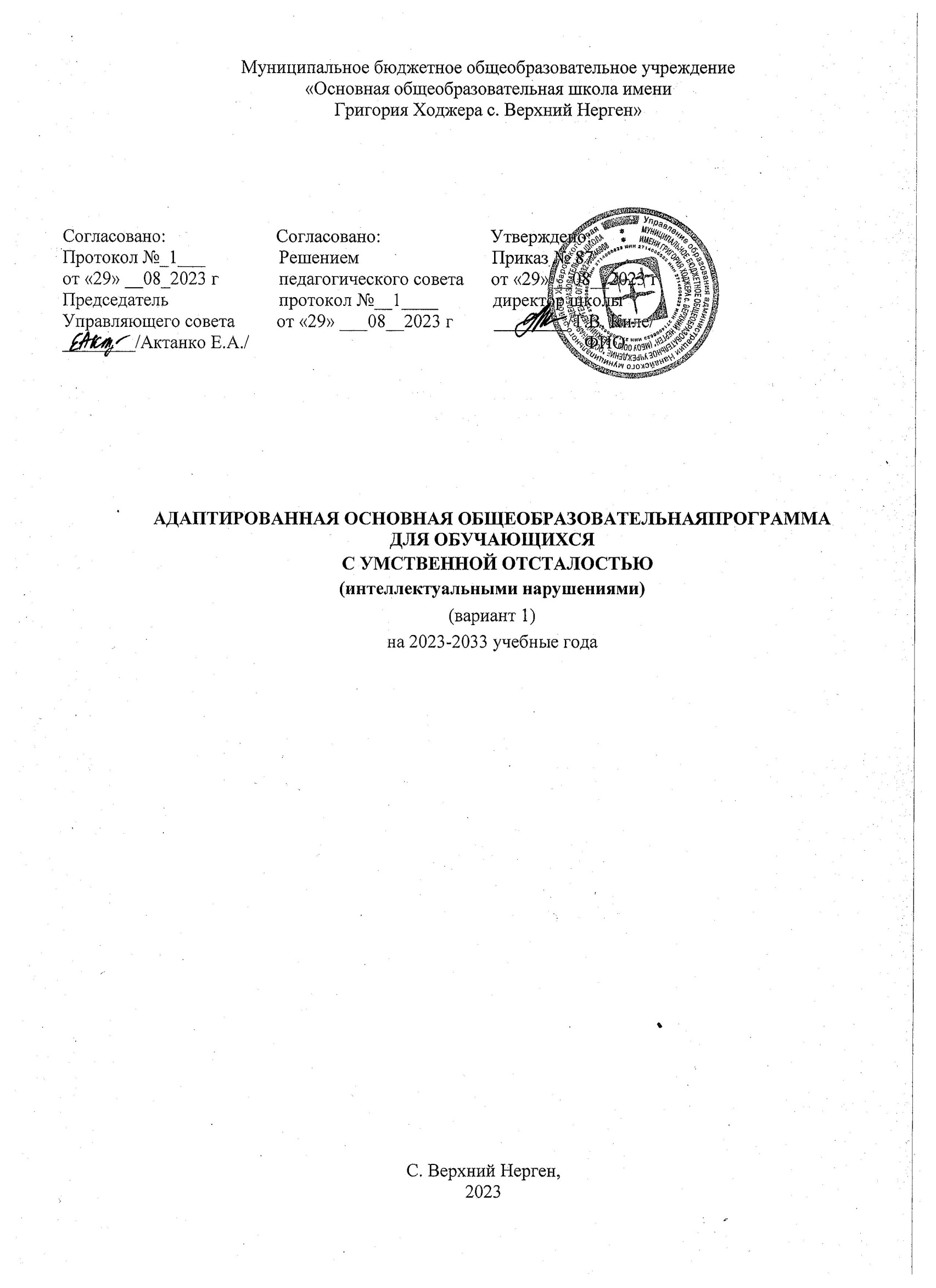 СодержаниеОбщие положенияАдаптированная основная общеобразовательная программа образования обучающихся с умственной отсталостью (интеллектуальными нарушениями) (далее- АООП УО) разработана в соответствии с требованиями федерального государственного образовательного стандарта обучающихся с умственной отсталостью (интеллектуальными нарушениями) и ФАОП УО.Федеральный государственный образовательный стандарт образования обучающихся с умственной отсталостью (интеллектуальными нарушениями), утвержденный приказом Министерства образования и науки Российской Федерации от 19 декабря 2014 г. N 1599 (зарегистрирован Министерством юстиции Российской Федерации 3 февраля 2015 г., регистрационный N 35850).В соответствии с ФАОП УО образовательные организации самостоятельно разрабатывают и утверждают адаптированную основную общеобразовательную программу.Содержание АООП УО представлено учебно-методической документацией (федеральный учебный план, федеральный календарный учебный график, федеральные рабочие программы учебных предметов, курсов, дисциплин (модулей), иных компонентов, федеральная рабочая программа воспитания, федеральный календарный план воспитательной работы), определяющей единые для Российской Федерации базовые объем и содержание образования обучающихся с умственной отсталостью (интеллектуальными нарушениями).Адаптированная основная общеобразовательная программа (далее ― АООП) образования обучающихся с умственной отсталостью (интеллектуальными нарушениями) ― это общеобразовательная программа, адаптированная для этой категории обучающихся с учетом особенностей их психофизического развития, индивидуальных возможностей, и обеспечивающая коррекцию нарушений развития и социальную адаптацию.Целевой разделПояснительная запискаАООП обучающихся с умственной отсталостью (интеллектуальными нарушениями) включает целевой, содержательный и организационный разделы.Обучающийся с умственной отсталостью в умеренной, тяжелой или глубокой степени, с тяжелыми и множественными нарушениями развития (далее - ТМНР), интеллектуальное развитие которого не позволяет освоить ФАООП УО (вариант 1), либо он испытывает существенные трудности в ее освоении, получает образование по ФАООП УО (вариант 2), на основе которой образовательная организация разрабатывает специальную индивидуальную программу развития (далее - СИПР), учитывающую индивидуальные образовательные потребности обучающегося с умственной отсталостью.Цель образования обучающихся с умеренной, тяжелой, глубокой умственной отсталостью (интеллектуальными нарушениями), с тяжелыми и множественными нарушениями развития по варианту ФАОП УО (вариант 1):развитие личности, формирование общей культуры, соответствующей общепринятым нравственным и социокультурным ценностям, формирование необходимых для самореализации и жизни в обществе практических представлений, умений и навыков, позволяющих достичь обучающемуся максимально возможнойсамостоятельности и независимости в повседневной жизни.Для обучающихся, получающих образование в соответствии с ФАОП УО (вариант 1), характерно интеллектуальное и психофизическое недоразвитие в умеренной, тяжелой или глубокой степени, которое может сочетаться с локальными или системными нарушениями зрения, слуха, опорно-двигательного аппарата, расстройствами аутистического спектра, эмоционально-волевой сферы, выраженными в различной степени тяжести. У некоторых обучающихся выявляются текущие психические и соматические заболевания, которые значительно осложняют их индивидуальное развитие и обучение.Обучающиеся с умеренной и тяжелой умственной отсталостью отличаются выраженным недоразвитием мыслительной деятельности, препятствующим освоению предметных учебных знаний. Обучающиеся одного возраста характеризуются разной степенью выраженности интеллектуального снижения и психофизического развития, уровень сформированности той или иной психической функции, практического навыка может существенно различаться. Наряду с нарушением базовых психических функций, памяти и мышления отмечается своеобразное нарушение всех структурных компонентов речи: фонетико- фонематического, лексического и грамматического. У обучающихся с умеренной и тяжелой степенью умственной отсталости затруднено или невозможно формирование устной и письменной речи. Для них характерно ограниченное восприятие обращенной к ним речи и ее ситуативное понимание. Из-за плохого понимания обращенной к ним речи с трудом формируется соотнесение слова и предмета, слова и действия. По уровню сформированности речи выделяются обучающиеся с отсутствием речи, со звукокомплексами, с высказыванием на уровне отдельных слов, с наличием фраз. При этом речь невнятная, косноязычная, малораспространенная, с аграмматизмами. Ввиду этого при обучении большей части данной категории обучающихся используют разнообразные средства невербальной коммуникации. Внимание обучающихся с умеренной и тяжелой умственной отсталостью крайне неустойчивое, отличается низким уровнем продуктивности из-за быстрой истощаемости, отвлекаемости. Слабость активного внимания препятствует решению сложных задач познавательного содержания, формированию устойчивых учебных действий. Процесс запоминания является механическим, зрительно-моторная координация грубо нарушена. Обучающимся трудно понять ситуацию, вычленить в ней главное и установить причинно- следственные связи, перенести знакомое сформированное действие в новые условия. При продолжительном и направленном использовании методов и приемов коррекционной работы становится заметной положительная динамика общего психического развития обучающихся, особенно при умеренном недоразвитии мыслительной деятельности.Психофизическое недоразвитие характеризуется также нарушениями координации, точности, темпа движений, что осложняет формирование физических действий: бег, прыжки, а также навыков несложных трудовых действий. У части обучающихся с умеренной умственной отсталостью отмечается замедленный темп, вялость, пассивность, заторможенность движений. У других - повышенная возбудимость, подвижность, беспокойство сочетаются с хаотичной нецеленаправленной деятельностью. У большинства обучающихся с интеллектуальными нарушениями наблюдаются трудности, связанные со статикойи динамикой тела.Наиболее типичными для данной категории обучающихся являются трудности в овладении навыками, требующими тонких точных дифференцированных движений: удержание позы, захват карандаша, ручки, кисти, шнурование ботинок, застегивание пуговиц, завязывание ленточек, шнурков. Степень сформированности навыков самообслуживания может быть различна. Некоторые обучающиеся полностью зависят от помощи окружающих при одевании, раздевании, при приеме пищи, совершении гигиенических процедур.Запас знаний и представлений о внешнем мире мал и часто ограничен лишь знанием предметов окружающего быта.Обучающиеся с глубокой умственной отсталостью часто не владеют речью, они постоянно нуждаются в уходе и присмотре. Значительная часть обучающихся с тяжелой, глубокой умственной отсталостью имеют и другие нарушения, что дает основание говорить о ТМНР, которые представляют собой не сумму различных ограничений, а сложное качественно новое явление с иной структурой, отличной от структуры каждой из составляющих. Различные нарушения влияют на развитие человека не по отдельности, а в совокупности, образуя сложные сочетания. В связи с этим человек требует значительной помощи, объем которой существенно превышает содержание и качество поддержки, оказываемой при каком-то одном нарушении: интеллектуальном или физическом.Уровень психофизического развития обучающихся с тяжелыми множественными нарушениями невозможно соотнести с какими-либо возрастными параметрами. Органическое поражение центральной нервной системы чаще всего является причиной сочетанных нарушений и выраженного недоразвития интеллекта, а также сенсорных функций, движения, поведения, коммуникации. Все эти проявления совокупно препятствуют развитию самостоятельной жизнедеятельности обучающегося, как в семье, так и в обществе. Динамика развития обучающихся данной группы определяется рядом факторов: этиологией, патогенезом нарушений, временем возникновения и сроками выявления отклонений, характером и степенью выраженности каждого из первичных расстройств, спецификой их сочетания, а также сроками начала, объемом и качеством оказываемой коррекционной помощи.В связи с выраженными нарушениями и (или) искажениями процессов познавательной деятельности, прежде всего: восприятия, мышления, внимания, памяти у обучающихся с глубокой умственной отсталостью, ТМНР возникают непреодолимые препятствия в усвоении "академического" компонента различных программ дошкольного, а тем более школьного образования. Специфика эмоциональной сферы определяется не только ее недоразвитием, но и специфическими проявлениями гипо- и гиперсензитивности. В связи с неразвитостью волевых процессов, обучающиеся не способны произвольно регулировать свое эмоциональное состояние в ходе любой организованной деятельности, что не редко проявляется в негативных поведенческих реакциях. Интерес к какой-либо деятельности не имеет мотивационно-потребностных оснований и, как правило, носит кратковременный, неустойчивый характер.Особенности и своеобразие психофизического развития обучающихся с умеренной, тяжелой, глубокой умственной отсталостью, с ТМНР определяют специфику их образовательных потребностей. Умственная отсталость обучающихсяданной категории, как правило, в той или иной форме осложнена нарушениями опорно-двигательных функций, сенсорными, соматическими нарушениями, расстройствами аутистического спектра и эмоционально-волевой сферы или другими нарушениями, различное сочетание которых определяет особые образовательные потребности обучающихся. Наиболее характерные особенности обучающихся позволяют выделить, с точки зрения их потребности в специальных условиях, три условные группы, каждая из которых включает обучающихся с умеренной, тяжелой, глубокой умственной отсталостью, с ТМНР.Часть обучающихся, отнесенных к категории обучающихся с ТМНР, имеет тяжелые нарушения неврологического генеза - сложные формы детского церебрального паралича (далее - ДЦП), спастический тетрапарез, гиперкинез, вследствие которых они полностью или почти полностью зависят от помощи окружающих их людей в передвижении, самообслуживании, предметной деятельности, коммуникации. Большинство обучающихся этой группы не может самостоятельно удерживать тело в положении сидя. Процесс общения затруднен из- за органического поражения речевого аппарата и невозможности овладения средствами речи.Вместе с тем, интеллектуальное развитие таких обучающихся может быть различно по степени умственной отсталости и колеблется (от легкой до глубокой).Обучающиеся с умеренной формой интеллектуального недоразвития проявляют элементарные способности к развитию представлений, умений и навыков, значимых для их социальной адаптации. Так, у этой группы обучающихся проявляется интерес к общению и взаимодействию с обучающимися и взрослыми, что является позитивной предпосылкой для обучения обучающихся вербальным и невербальным средствам коммуникации. Их интеллектуальное развитие позволяет овладевать основами счета, письма, чтения. Способность обучающегося к выполнению некоторых двигательных действий: захват, удержание предмета, контролируемые движения шеи, головы создает предпосылки для обучения некоторым приемам и способам по самообслуживанию и развитию предметнопрактической и трудовой деятельности.Особенности развития другой группы обучающихся обусловлены выраженными нарушениями поведения (чаще как следствие аутистических расстройств). Они проявляются в расторможенности, "полевом", нередко агрессивном поведении, стереотипиях, трудностях коммуникации и социального взаимодействия. Аутистические проявления затрудняют установление подлинной тяжести интеллектуального недоразвития, так как контакт с окружающими отсутствует или возникает как форма физического обращения к взрослым в ситуациях, когда ребенку требуется помощь в удовлетворении потребности. У обучающихся названной группы нет интереса к деятельности окружающих, они не проявляют ответных реакций на попытки взрослого организовать их взаимодействие со сверстниками. Эти обучающиеся не откликаются на просьбы, обращения в случаях, запрещающих то или иное действие, проявляют агрессию или самоагрессию, бросают игрушки, предметы, демонстрируют деструктивные действия. Такие реакции наблюдаются при смене привычной для обучающегося обстановки, наличии рядом незнакомых людей, в шумных местах. Особенности физического и эмоционально-волевого развития обучающихся с аутистическими проявлениями затрудняют их обучение в условиях группы, поэтому на начальномэтапе обучения они нуждаются в индивидуальной программе и индивидуальном сопровождении специалистов.У третьей группы обучающихся отсутствуют выраженные нарушения движений и моторики, они могут передвигаться самостоятельно. Моторная дефицитарность проявляется в замедленности темпа, недостаточной согласованности и координации движений. У части обучающихся также наблюдаются деструктивные формы поведения, стереотипии, избегание контактов с окружающими и другие черты, сходные с обучающимися, описанными выше. Интеллектуальное недоразвитие проявляется, преимущественно, в форме умеренной степени умственной отсталости. Большая часть обучающихся данной группы владеет элементарной речью: могут выразить простыми словами и предложениями свои потребности, сообщить о выполненном действии, ответить на вопрос взрослого отдельными словами, словосочетаниями или фразой. У некоторых- речь может быть развита на уровне развернутого высказывания, но часто носит формальный характер и не направлена на решение задач социальной коммуникации. Другая часть обучающихся, не владея речью, может осуществлять коммуникацию при помощи естественных жестов, графических изображений, вокализаций, отдельных слогов и стереотипного набора слов. Обучающиеся могут выполнять отдельные операции, входящие в состав предметных действий, но недостаточно осознанные мотивы деятельности, а также неустойчивость внимания и нарушение последовательности выполняемых операций, препятствуют выполнению действия как целого.Описанные индивидуально-типологические особенности обучающихся учитывают также клинические аспекты онтогенеза, но не отражают общепринятую диагностику ОВЗ в части умственной отсталости (Международная статистическая классификация болезней и проблем, связанных со здоровьем (МКБ). Учет типологических особенностей с позиции специальной психологии и педагогики позволяет решать задачи организации условий обучения и воспитания обучающихся в образовательной организации, имея в виду достаточное количество персонала и специалистов для удовлетворения потребностей в физическом сопровождении обучающихся, выбор необходимых технических средств индивидуальной помощи и обучения, планирование форм организации учебного процесса.Общие аспекты реализации особых образовательных потребностей разных категорий обучающихся с нарушениями психофизического развития: время начала образования, содержание образования, создание специальных методов и средств обучения, особая организация обучения, расширение границ образовательного пространства, продолжительность образования и определение круга лиц, участвующих в образовательном процессе.Время начала образования: предполагается учет потребности в максимально возможном раннем начале комплексной коррекции нарушений. Основному общему образованию обучающегося с тяжелыми нарушениями развития должен предшествовать период ранней помощи и дошкольного образования, что является необходимой предпосылкой оптимального образования в школьном возрасте. Выделяется пропедевтический период в образовании, обеспечивающий преемственность между дошкольным и школьным этапами.Содержание образования: учитывается потребность во введении специальных учебных предметов и коррекционных курсов, которых нет в содержанииобразования обычно развивающегося обучающегося. (Например, предметы: "Речь и альтернативная коммуникация", "Человек"; курсы по альтернативной коммуникации, сенсорному развитию, формированию предметных действий).Создание специальных методов и средств обучения: обеспечивается потребность в построении "обходных путей", использовании специфических методов и средств обучения, в дифференцированном, "пошаговом" обучении, чем этого требует обучение обычно развивающегося обучающегося (например, использование печатных изображений, предметных и графических алгоритмов, электронных средств коммуникации, внешних стимулов).Особая организация обучения: учитывается потребность в качественной индивидуализации обучения, в особой пространственной и временной и смысловой организации образовательной среды. Например, обучающиеся с умственной отсталостью в сочетании с расстройствами аутистического спектра изначально нуждаются в индивидуальной подготовке до реализации групповых форм образования, в особом структурировании образовательного пространства и времени, дающим им возможность поэтапно ("пошагово") понимать последовательность и взаимосвязь явлений и событий окружающей среды.Определение границ образовательного пространства предполагает учет потребности в максимальном расширении образовательного пространства за пределами образовательного учреждения. К примеру, формирование навыков социальной коммуникации необходимо осуществлять в естественных условиях: в магазине, кафе, поликлинике, общественном транспорте.Продолжительность образования. Руководствуясь принципом нормализации жизни, общее образование обучающихся с умеренной, тяжелой, глубокой умственной отсталостью, с ТМНР по адаптированной основной общеобразовательной программе происходит в течение 10 лет. Процесс образования может происходить как в классах с 1 дополнительного по 10 (по одному году обучения в каждом), так и в близковозрастных классах (группах) по возрастающим ступеням обучения. Основанием для перевода обучающегося из класса в класс является его возраст.Следует учитывать и потребности в пролонгированном обучении, выходящим за рамки школьного возраста. Например, обучение самостоятельному проживанию в условиях квартиры, где продолжается формирование бытовых навыков, навыков социально-коммуникативной деятельности и организации свободного времени; обучение доступной трудовой деятельности, ремеслу в условиях сопровождаемого трудоустройства или специальных мастерских. С учетом трудностей переноса сформированных действий в новые условия названный аспект особенно актуален для обучающихся с ТМНР, особенно для поддержания самостоятельности и активности в расширении спектра жизненных компетенций.Определение круга лиц, участвующих в образовании и их взаимодействие. Необходимо учитывать потребность в согласованных требованиях, предъявляемых к ребенку со стороны всех окружающих его людей; потребность в совместной работе специалистов разных профессий: специальных психологов и педагогических работников, социальных работников, специалистов здравоохранения, а также родителей (законных представителей) обучающегося с ТМНР в процессе его образования. Кроме того, при организации образования необходимо учитывать круг контактов особого обучающегося, который может включать обслуживающийперсонал организации, волонтеров, родственников, друзей семьи.Для реализации особых образовательных потребностей обучающегося с умственной отсталостью, с ТМНР обязательной является специальная организация всей его жизни, обеспечивающая развитие его жизненной компетенции в условиях образовательной организации и в семье.К особым образовательным потребностям обучающихся с умеренной, тяжелой, глубокой умственной отсталостью (интеллектуальными нарушениями), с тяжелыми и множественными нарушениями развития относятся:раннее получение специальной помощи средствами образования;обязательность и непрерывность коррекционно-развивающего процесса, реализуемого как через содержание предметных областей, так и коррекционных курсов;научно-обоснованный, практико-ориентированный, действенный характер содержания образования, направленный на социализацию обучающихся;доступность содержания познавательных задач, реализуемых в процессе образования;пролонгация сроков получения образования;систематическая актуализация сформированных у обучающихся знаний и умений;специальное обучение применению сформированных знаний и умений в процессе урочной и внеурочной деятельности при изменении учебно- познавательных, социокультурных, трудовых и других ситуаций трудовых и других ситуаций;обеспечение особой пространственной и временной организации коррекционно-образовательной среды с учетом функционального состояния центральной нервной системы и нейродинамики психических процессов, состояния слуха, зрения и других психофизических особенностей обучающихся;развитие мотивации и интереса обучающихся к познанию окружающего мира с учетом возрастных и индивидуальных способностей к обучению и социальному взаимодействию со средой;стимуляция	познавательной	активности,	формирование	позитивного отношения к окружающему миру средствами образования, основанными на доброжелательном и уважительном отношении к обучающимся и членам их семей.Удовлетворение особых образовательных потребностей обучающихся с умеренной, тяжелой, глубокой умственной отсталостью (интеллектуальными нарушениями), в том числе глухих, слепых, с нарушениями опорно-двигательного аппарата, с расстройствами аутистического спектра, с ТМНР, обеспечивается:существенным изменением содержания образования, предполагающим включение учебных предметов, отсутствующих при обучении обучающихся с легкой умственной отсталостью (интеллектуальными нарушениями): "Речь и альтернативная коммуникация", "Человек" и другие;созданием оптимальных путей развития;использованием специфических методов и средств обучения; дифференцированным, "пошаговым" обучением;обязательной индивидуализацией обучения (обучение по специальной индивидуальной программе развития);формированием элементарных   социально-бытовых   навыков   и   навыковсамообслуживания;учетом типологических и индивидуальных особенностей развития обучающихся;обеспечением индивидуального клинико-психолого-педагогического сопровождения каждого обучающегося с учетом особенностей сложной структуры нарушения, в том числе специального педагогического сопровождения и (или) технической помощи;обеспечением образования вне зависимости от тяжести нарушений развития, вида образовательной организации;специальной организацией предметно-развивающей среды и рабочего места с учетом характера множественных нарушений; обеспечением присмотра и ухода за обучающимися в соответствии с особенностями их здоровья и развития;дозированным расширением образовательного пространства внутри организации и за ее пределами;организацией обучения в разновозрастных классах (группах);организацией взаимодействия специалистов, участвующих в обучении и воспитании обучающегося, и его семьи, обеспечивающей особую организацию всей жизни обучающегося (в условиях организации и дома).В отношении глухих, слабослышащих, позднооглохших обучающихся с умеренной, тяжелой, глубокой умственной отсталостью (интеллектуальными нарушениями) особые образовательные потребности дополняются следующими потребностями в:проведении специальной работы, способствующей овладению русским жестовым языком, словесными формами речи (с учетом структуры нарушения и индивидуальных особенностей и возможностей обучающихся);проведении специальной работы, способствующей формированию слухового восприятия речи и неречевых звучаний, слухо-зрительного восприятия устной речи, ее произносительной стороны (при использовании звукоусиливающей аппаратуры с учетом аудиолого-педагогических рекомендаций с учетом структуры нарушения, индивидуальных особенностей и возможностей обучающихся).В отношении слепых обучающихся с умеренной, тяжелой, глубокой умственной отсталостью (интеллектуальными нарушениями) особые образовательные потребности дополняются потребностями в:проведении специальной работы, способствующей формированию умений и навыков поэтапного обследования предметов, ориентировке в окружающем мире, расширению, обогащению и коррекции сенсорных, предметных и пространственных представлений, налаживанию на доступном уровне общения со сверстниками и взрослыми;организации обучения и воспитания с учетом зрительного диагноза (основного и дополнительного), возраста и времени нарушения (утраты) зрения, состояния основных зрительных функций, возможности коррекции зрения с помощью оптических приспособлений, рекомендуемой оптической коррекции и приборов для улучшения зрения, режима зрительной и (или) тактильной, физической нагрузок; времени жизнедеятельности в условиях слепоты;обеспечении доступности учебной информации для тактильного, слухового и зрительного (для слепых с остаточным зрением) восприятия обучающимися.В отношении обучающихся с нарушениями опорно-двигательного аппарата и сумеренной,	тяжелой,	глубокой	умственной		отсталостью	(интеллектуальными нарушениями) особые образовательные потребности дополняются потребностями в: обеспечении		особой		пространственной	и	временной	организации образовательной среды на основе использования двигательного и охранительногопедагогического режимов;проведении специальной работы по формированию и коррекции двигательных функций, в том числе общей и мелкой моторики, манипулятивной функции рук;формировании и развитии коммуникативных возможностей с применением средств вербальной и невербальной коммуникации, в том числе средств дополнительной, альтернативной коммуникации с учетом наличия сопутствующих нарушений зрения и слуха;организации обучения и воспитания с учетом уровня двигательного развития, возможности использования вспомогательных технических средств и ассистивных технологий;обеспечении доступности учебной информации для восприятия обучающимися с учетом двигательных и сопутствующих сенсорных нарушений.В отношении обучающихся с РАС и с умеренной, тяжелой, глубокой умственной отсталостью (интеллектуальными нарушениями) особые образовательные потребности дополняются потребностями в:обеспечении особой пространственной и временной организации образовательной среды, отвечающей характеристикам: постоянство и предсказуемость, четкая пространственно-временная организация учебного процесса, минимизация стимулов, учитывающая истощаемость и сенсорную гиперчувствительность обучающихся с расстройствами аутистического спектра;специальном индивидуальном педагогическом сопровождении и (или) технической помощи в урочной и внеурочной деятельности, основанном на психолого-педагогических технологиях поддержки обучающегося с расстройством аутистического спектра в сложной и новой ситуации (в том числе коммуникативной);наличии отдельного помещения для психологической разгрузки.Принципы и подходы к формированию ФАООП УО (вариант 2).По причине системных нарушений развития обучающихся с умеренной, тяжелой, глубокой умственной отсталостью и с ТМНР для данной категории обучающихся показан индивидуальный уровень итогового результата общего образования. Все обучающиеся, вне зависимости от тяжести состояния, включаются в образовательное пространство, где принципы организации предметноразвивающей среды, оборудование, технические средства, программы учебных предметов, коррекционных технологий, а также содержание и методы обучения и воспитания определяются индивидуальными возможностями и особыми образовательными потребностями обучающегося.Итоговые достижения обучающихся с умеренной, тяжелой, глубокой умственной отсталостью, с ТМНР - ФАООП УО (вариант 1) - принципиально отличаются от требований к итоговым достижениям обучающихся с легкой умственной отсталостью - ФАООП УО (вариант 1). Они определяются индивидуальными возможностями обучающегося и тем, что его образование нацелено на максимальное развитие жизненной компетенции. Овладение знаниями,умениями и навыками в различных образовательных областях ("академический" компонент) регламентируется рамками полезных и необходимых инструментов для решения задач повседневной жизни. Накопление доступных навыков коммуникации, самообслуживания, бытовой и доступной трудовой деятельности, а также перенос сформированных представлений и умений в собственную деятельность (компонент "жизненной компетенции") готовят обучающегося к использованию приобретенных в процессе образования умений для активной жизни в семье и обществе.Итогом образования человека с умственной отсталостью, с ТМНР является нормализация его жизни: привычный и необходимый для подавляющего большинства людей образ жизни (жить в семье, решать вопросы повседневной жизнедеятельности, выполнять полезную трудовую деятельность, определять содержание своих увлечений и интересов, иметь возможность самостоятельно принимать решения и нести за них ответственность). Общим результатом образования такого обучающегося может стать набор компетенций, позволяющих соразмерно психическим и физическим возможностям максимально самостоятельно решать задачи, направленные на нормализацию его жизни.Особые образовательные потребности обучающихся с умеренной, тяжелой, глубокой умственной отсталостью, с ТМНР диктуют необходимость разработки СИПР для их обучения и воспитания.Целью реализации такой программы является обретение обучающимся таких жизненных компетенций, которые позволяют ему достигать максимально возможной самостоятельности в решении повседневных жизненных задач, обеспечивают его включение в жизнь общества на основе индивидуального поэтапного, планомерного расширения жизненного опыта и повседневных социальных контактов в доступных для него пределах.СИПР разрабатывается на основе АООП и нацелена на образование обучающихся с умеренной, тяжелой, глубокой умственной отсталостью, с ТМНР с учетом их индивидуальных образовательных потребностей. СИПР составляется на ограниченный период времени (один год). В ее разработке принимают участие все специалисты, работающие с ребенком в образовательной организации, и его родители (законные представители).Структура СИПР может включать: общие сведения о ребенке; характеристику, включающую оценку развития обучающегося на момент составления программы и определяющую приоритетные направления воспитания и обучения ребенка; индивидуальный учебный план; содержание образования в условиях организации и семьи; организацию реализации потребности в уходе и присмотре; перечень спецйалистов, участвующих в разработке и реализации СИПР; перечень возможных задач, мероприятий и форм сотрудничества организации и семьи обучающегося; перечень необходимых технических средств и дидактических материалов; средства мониторинга и оценки динамики обучения. Кроме того, программа может иметь приложение, включающее задания и рекомендации для их выполнения ребенком в домашних условиях.Примерная структура СИПР для использования в работе.Общие сведения содержат персональные данные о ребенке и его родителях;Характеристика обучающегося (составляется на основе психологопедагогического обследования обучающегося, проводимогоспециалистами образовательной организации, с целью оценки актуального состояния развития обучающегося).Характеристика может отражать:бытовые условия семьи, оценку отношения членов семьи к образованию обучающегося;заключение ПМПК;данные о физическом здоровье, двигательном и сенсорном развитии обучающегося;особенности проявления познавательных процессов: восприятий, внимания, памяти, мышления;состояние сформированности устной речи и речемыслительных операций;характеристику поведенческих и эмоциональных реакций обучающегося, наблюдаемых специалистами; характерологические особенности личности обучающегося (со слов родителей (законных представителей);сформированность социально значимых знаний, навыков, умений: коммуникативные возможности, игра, самообслуживание, предметно-практическая деятельность, интеллектуальные умения и знания (счет, письмо, чтение, представления об окружающих предметах, явлениях);потребность в уходе и присмотре. Необходимый объем помощи со стороны окружающих: полная или частичная, постоянная или эпизодическая;выводы по итогам обследования: приоритетные образовательные области, учебные предметы, коррекционные занятия для обучения и воспитания в образовательной организации, в условиях надомного обучения.Индивидуальный учебный план (отражает учебные предметы, коррекционные занятия, внеурочную деятельность, соответствующие уровню актуального развития обучающегося, и устанавливает объем недельной нагрузки на обучающегося).Содержание образования СИПР (включает конкретные задачи по формированию представлений, действий (операций) по каждой из программ учебных предметов, коррекционных занятий и других программ (формирования базовых учебных действий; нравственного развития; формирования экологической культуры, здорового и безопасного образа жизни обучающихся; внеурочной деятельности; сотрудничества организации и семьи обучающегося). Задачи формулируются в качестве возможных (ожидаемых) результатов обучения и воспитания обучающегося на определенный учебный период (год).Условия реализации СИПР для ряда обучающихся (организация ухода (кормление, одевание или раздевание, совершение гигиенических процедур) и присмотра.Специалисты, участвующие в реализации СИПР.Программа сотрудничества специалистов с семьей обучающегося (задачи, направленные на повышение информированности семьи об образовании обучающегося, развитие мотивации родителей (законных представителей) к конструктивному взаимодействию со специалистами, отражающие способы контактов семьи и организации с целью привлечения родителей (законных представителей) к участию в разработке и реализации СИПР и преодоления психологических проблем семьи).Перечень необходимых технических средств общего и индивидуальногоназначения, дидактических материалов, индивидуальных средств реабилитации, необходимых для реализации СИПР.Средства мониторинга и оценки динамики обучения. Мониторинг результатов обучения проводится не реже одного раза в полугодие. В ходе мониторинга специалисты образовательной организации оценивают уровень сформированности представлений, действий (операций), внесенных в СИПР. Например, "выполняет действие самостоятельно", "выполняет действие по инструкции" (вербальной или невербальной), "выполняет действие по образцу", "выполняет действие с частичной физической помощью", "выполняет действие со значительной физической помощью", "действие не выполняет"; представление: "узнает объект", "не всегда узнает объект" (ситуативно), "не узнает объект". Итоговые результаты образования за оцениваемый период оформляются описательно в дневниках наблюдения и в форме характеристики за учебный год. На основе итоговой характеристики составляется СИПР на следующий учебный период.Планируемые результаты освоения ФАООП УО (вариант 1).В соответствии с требованиями ФГОС к ФАООП УО (вариант 1) результативность обучения каждого обучающегося оценивается с учетом особенностей его психофизического развития и особых образовательных потребностей. В связи с этим требования к результатам освоения образовательных программ представляют собой описание возможных результатов образования данной категории обучающихся.Личностные результаты освоения АООП могут включать:основы персональной идентичности, осознание своей принадлежности к определенному полу, осознание себя как "Я";социально-эмоциональное участие в процессе общения и совместной деятельности;формирование социально ориентированного взгляда на окружающий мир в его органичном единстве и разнообразии природной и социальной частей;формирование уважительного отношения к окружающим;овладение начальными навыками адаптации в динамично изменяющемся и развивающемся мире;освоение доступных социальных ролей (обучающегося, сына (дочери), пассажира, покупателя), развитие мотивов учебной деятельности и формирование личностного смысла учения;развитие самостоятельности и личной ответственности за свои поступки на основе представлений о нравственных нормах, общепринятых правилах;формирование эстетических потребностей, ценностей и чувств;развитие этических чувств, доброжелательности и эмоциональнонравственной отзывчивости, понимания и сопереживания чувствам других людей;развитие навыков сотрудничества с взрослыми и сверстниками в разных социальных ситуациях, умения не создавать конфликтов и находить выходы из спорных ситуаций;формирование установки на безопасный, здоровый образ жизни, наличие мотивации к труду, работе на результат, бережному отношению к материальным идуховным ценностям.Предметные результаты.Предметная область "Язык и речевая практика". Учебный предмет "Речь и альтернативная коммуникация".Развитие речи как средства общения в контексте познания окружающего мира и личного опыта обучающегося.Овладение доступными средствами коммуникации и общения - вербальными и невербальными.Умение пользоваться доступными средствами коммуникации в практике экспрессивной и импрессивной речи для решения соответствующих возрасту житейских задач.Глобальное чтение в доступных ребенку пределах, понимание смысла узнаваемого слова.Развитие предпосылок к осмысленному чтению и письму, обучение чтению и письму.При обучении чтению и письму можно использовать содержание соответствующих предметов АООП для обучающихся с умственной отсталостью (вариант 1).Предметная область "Математика". Учебный предмет "Математические представления".Элементарные математические представления о форме, величине; количественные (дочисловые), пространственные, временные представления.Представления о количестве, числе, знакомство с цифрами, составом числа в доступных ребенку пределах, счет, решение простых арифметических задач с опорой на наглядность.Использование математических знаний при решении соответствующих возрасту житейских задач.Предметная область "Окружающий мир". Учебный предмет "Окружающий природный мир".Представления о явлениях и объектах неживой природы, смене времен года и соответствующих сезонных изменениях в природе, умение адаптироваться к конкретным природным и климатическим условиям.Представления о животном и растительном мире, их значении в жизни человека.Элементарные представления о течении времени.Предметная область "Окружающий мир". Учебный предмет "Человек".Представление о себе как "Я", осознание общности и различий "Я" от других.Умение решать каждодневные жизненные задачи, связанные с удовлетворением первоочередных потребностей.Умение поддерживать образ жизни, соответствующий возрасту, потребностям и ограничениям здоровья; поддерживать режим дня с необходимыми оздоровительными процедурами.Представления о своей семье, взаимоотношениях в семье.Предметная область "Окружающий мир". Учебный предмет "Домоводство". Овладение умением выполнять доступные бытовые поручения (обязанности),связанные с выполнением повседневных дел дома.Предметная область "Окружающий мир". Учебный предмет "Окружающий и социальный мир".Представления о мире, созданном руками человекаПредставления об окружающих людях: овладение первоначальными представлениями о социальной жизни, о профессиональных и социальных ролях людей.Развитие межличностных и групповых отношений.Накопление положительного опыта сотрудничества и участия в общественной жизни.Представления об обязанностях и правах обучающегося.Представление о стране проживания Россия.Предметная область "Искусство". Учебный предмет "Музыка и движение".Развитие слуховых и двигательных восприятий, танцевальных, певческих, хоровых умений, освоение игре на доступных музыкальных инструментах, эмоциональное и практическое обогащение опыта в процессе музыкальных занятий, игр, музыкально-танцевальных, вокальных и инструментальных выступлений.Готовность к участию в совместных музыкальных мероприятиях.Предметная область "Искусство". Учебный предмет "Изобразительная деятельность" (рисование, лепка, аппликация).Освоение	доступных	средств	изобразительной	деятельности:	лепка, аппликация, рисование; использование различных изобразительных технологий.Способность к самостоятельной изобразительной деятельности.Готовность к участию в совместных мероприятиях.Предметная область "Технология". Учебный предмет "Профильный труд".Овладение трудовыми умениями, необходимыми в разных жизненных сферах; овладение умением адекватно применять доступные технологические цепочки и освоенные трудовые навыки для социального и трудового взаимодействия.Обогащение положительного опыта и установка на активное использование освоенных технологий и навыков для индивидуального жизнеобеспечения, социального развития и помощи близким.Предметная область "Физическая культура". Учебный предмет "Адаптивная физкультура".Восприятие собственного тела, осознание своих физических возможностей и ограничений.Соотнесение самочувствия с настроением, собственной активностью, самостоятельностью и независимостью.Освоение доступных видов физкультурно-спортивной деятельности: езда на велосипеде, ходьба на лыжах, спортивные игры, туризм, плавание.Предметные	результаты	конкретизируются	в	федеральных	рабочих программах по учебным предметам.Система оценки достижения обучающимися с умеренной, тяжелой, глубокой умственной отсталостью (интеллектуальными нарушениями), с тяжелыми и множественными нарушениями развития планируемых результатов освоения ФАООП УО (вариант 1).На основе   АООП   образовательная   организация   разрабатывает   СИПР,результаты которого за полугодие выступают в качестве текущей аттестации обучающихся. В качестве промежуточной (годовой) аттестации выступает оценка результатов освоения СИПР и развития жизненных компетенций обучающегося по итогам учебного года. Для организации аттестации обучающихся рекомендуется применять метод экспертной группы (на междисциплинарной основе). Она объединяет разных специалистов, осуществляющих процесс образования и развития обучающегося. К процессу аттестации обучающегося желательно привлекать членов его семьи. Задачей экспертной группы является выработка согласованной оценки достижений ребенка в сфере жизненных компетенций. Основой служит анализ результатов обучения ребенка, динамика развития его личности. Результаты анализа должны быть представлены в удобной и понятной всем членам группы форме оценки, характеризующей наличный уровень жизненной компетенции. По итогам освоения отраженных в СИПР задач и анализа результатов обучения составляется развернутая характеристика учебной деятельности ребенка, оценивается динамика развития его жизненных компетенций.Итоговая оценка качества освоения обучающимися с умеренной, тяжелой, глубокой умственной отсталостью, с ТМНР адаптированной основной общеобразовательной программы образования осуществляется образовательной организацией. Предметом итоговой оценки освоения обучающимися адаптированной основной общеобразовательной программы образования для обучающихся с умственной отсталостью (вариант 1) должно быть достижение результатов освоения специальной индивидуальной программы развития последнего года обучения и развития жизненной компетенции обучающихся. Итоговая аттестация осуществляется в течение последних двух недель учебного года путем наблюдения за выполнением обучающимися специально подобранных заданий, позволяющих выявить и оценить результаты обучения. При оценке результативности обучения важно учитывать затруднения обучающихся в освоении отдельных предметов (курсов) и даже образовательных областей, которые не должны рассматриваться как показатель неуспешности их обучения и развития в целом.Система оценки результатов отражает степень выполнения обучающимся СИПР, взаимодействие следующих компонентов:что обучающийся знает и умеет на конец учебного периода; что из полученных знаний и умений он применяет на практике;насколько активно, адекватно и самостоятельно он их применяет.При оценке результативности обучения должны учитываться особенности психического, неврологического и соматического состояния каждого обучающегося. Выявление результативности обучения должно происходить вариативно с учетом психофизического развития обучающегося в процессе выполнения перцептивных, речевых, предметных действий, графических работ. При предъявлении и выполнении всех видов заданий обучающимся должна оказываться помощь: разъяснение, показ, дополнительные словесные, графические и жестовые инструкции; задания по подражанию, совместно распределенным действиям. При оценке результативности достижений необходимо учитывать степень самостоятельности обучающегося.Оценка выявленных результатов обучения осуществляется в оценочных показателях, основанных на качественных критериях по итогам выполняемыхпрактических действий: "выполняет действие самостоятельно", "выполняет действие по инструкции" (вербальной или невербальной), "выполняет действие по образцу", "выполняет действие с частичной физической помощью", "выполняет действие со значительной физической помощью", "действие не выполняет"; "узнает объект", "не всегда узнает объект", "не узнает объект".Выявление представлений, умений и навыков обучающихся в каждой образовательной области должно создавать основу для корректировки СИПР, конкретизации содержания дальнейшей коррекционно-развивающей работы.В случае затруднений в оценке сформированности действий, представлений в связи с отсутствием видимых изменений, обусловленных тяжестью имеющихся у обучающегося нарушений, следует оценивать его эмоциональное состояние, другие возможные личностные результаты.3. Содержательный раздел АООП УО (вариант 1)Рабочая программа по учебному предмету "Речь и альтернативная коммуникация" предметной области "Язык и речевая практика" включает пояснительную записку, содержание обучения, планируемые результаты освоения программы по предмету.Пояснительная записка.Специфические нарушения развития обучающегося значительно препятствуют и ограничивают его полноценное общение с окружающими. Физические ограничения при ДЦП затрудняют формирование экспрессивных движений (мимика, указательные жесты), работу артикуляционного аппарата, обучающиеся с трудом произносят отдельные звуки и слоги. У обучающихся, имеющих нарушение интеллекта в сочетании с аутистическими расстройствами, отсутствует потребность в коммуникативных связях, имеются трудности выбора и использования форм общения, включая коммуникативную речь и целенаправленность речевой деятельности. У обучающихся с выраженными нарушениями интеллекта отмечается грубое недоразвитие речи и ее функций: коммуникативной, познавательной, регулирующей. У многих обучающихся с ТМНР устная (звучащая) речь отсутствует или нарушена настолько, что понимание ее окружающими значительно затруднено либо невозможно.В связи с этим, обучение обучающихся речи и коммуникации должно включать целенаправленную педагогическую работу по формированию у них потребности в общении, на развитие сохранных речевых механизмов, а также на обучение использованию альтернативных средств коммуникации и социального общения.Цель обучения - формирование коммуникативных и речевых навыков с использованием средств вербальной и невербальной коммуникации, умения пользоваться ими в процессе социального взаимодействия.Смыслом обучения социальному взаимодействию с окружающими является индивидуальное поэтапное планомерное расширение жизненного опыта и повседневных социальных контактов в доступных для обучающегося пределах. Для этого организуется специальная работа по введению ребенка в более сложную предметную и социальную среду, что предполагает планомерную, дозированную, заранее программируемую интеграцию в среду сверстников в доступных ребенку пределах, организованное включение в общение.В учебном плане предмет представлен с 1 по 10 год обучения. С обучающимися, нуждающимися в дополнительной индивидуальной работе, осуществляются коррекционно-развивающие занятия, где также формируются коммуникативные навыки, в том числе с использованием технологий по альтернативной коммуникации.Содержание учебного предмета "Речь и альтернативная коммуникация" представлено следующими разделами: "Коммуникация", "Развитие речи средствами вербальной и невербальной коммуникации", "Чтение и письмо".Раздел "Коммуникация".Коммуникация с использованием вербальных средств.Установление контакта с собеседником: установление зрительного контакта с собеседником, учет эмоционального состояния собеседника. Реагирование насобственное имя. Приветствие собеседника звуком (словом, предложением). Привлечение к себе внимания звуком (словом, предложением). Выражение своих желаний звуком (словом, предложением). Обращение с просьбой о помощи, выражая ее звуком (словом, предложением). Выражение согласия (несогласия) звуком (словом, предложением). Выражение благодарности звуком (словом, предложением). Ответы на вопросы словом (предложением). Задавание вопросов предложением. Поддержание диалога на заданную тему: поддержание зрительного контакта с собеседником, соблюдение дистанции (очередности) в разговоре. Прощание с собеседником звуком (словом, предложением).Коммуникация с использованием невербальных средств.Указание взглядом на объект при выражении своих желаний, ответе на вопрос. Выражение мимикой согласия (несогласия), удовольствия (неудовольствия); приветствие (прощание) с использованием мимики. Выражение жестом согласия (несогласия), удовольствия (неудовольствия), благодарности, своих желаний; приветствие (прощание), обращение за помощью, ответы на вопросы с использованием жеста. Привлечение внимания звучащим предметом; выражение удовольствия (неудовольствия), благодарности звучащим предметом; обращение за помощью, ответы на вопросы, предполагающие согласие (несогласие) с использованием звучащего предмета. Выражение своих желаний, благодарности, обращение за помощью, приветствие (прощание), ответы на вопросы с предъявлением предметного символа. Выражение согласия (несогласия), удовольствия (неудовольствия), благодарности, своих желаний, приветствие (прощание), обращение за помощью, ответы на вопросы, задавание вопросов с использованием графического изображения (фотография, цветная картинка, чернобелая картинка, пиктограмма). Выражение согласия (несогласия), удовольствия (неудовольствия), благодарности, своих желаний, приветствие (прощание), обращение за помощью, ответы на вопросы, задавание вопросов с использованием карточек с напечатанными словами. Выражение согласия (несогласия), удовольствия (неудовольствия), благодарности, своих желаний, приветствие (прощание), обращение за помощью, ответы на вопросы, задавание вопросов с использованием таблицы букв.Выражение согласия (несогласия), удовольствия (неудовольствия), благодарности, своих желаний, приветствие (прощание), обращение за помощью, ответы на вопросы, задавание вопросов с использованием воспроизводящего устройства. Привлечение внимания, выражение согласия (несогласия),благодарности, своих желаний, обращение за помощью, ответы на вопросы, задавание вопросов, приветствие (прощание) с использованием кнопки (клавиши), нажатие которой запускает воспроизводящее речь устройство. Выражение согласия (несогласия), благодарности, своих желаний, приветствие (прощание), обращение за помощью, ответы на вопросы, задавание вопросов, рассказ о себе, прошедших событиях с использованием пошагового коммуникатора. Выражение своих желаний, согласия (несогласия), благодарности, приветствие (прощание), обращение за помощью, ответы на вопросы, задавание вопросов, рассказывание с использованием коммуникатора. Выражение своих желаний, согласия (несогласия), благодарности, приветствие (прощание), обращение за помощью, ответы на вопросы, задавание вопросов, рассказывание с использованием компьютера (планшетного компьютера).Развитие речи средствами вербальной и невербальной коммуникации. Импрессивная речь. Понимание простых по звуковому составу слов (мама,папа, дядя). Реагирование на собственное имя. Узнавание (различение) имен членов семьи, обучающихся класса, педагогических работников. Понимание слов, обозначающих предмет (посуда, мебель, игрушки, одежда, обувь, животные, овощи, фрукты, бытовые приборы, школьные принадлежности, продукты, транспорт, птицы). Понимание обобщающих понятий (посуда, мебель, игрушки, одежда, обувь, животные, овощи, фрукты, бытовые приборы, школьные принадлежности, продукты, транспорт, птицы). Понимание слов, обозначающих действия предмета (пить, есть, сидеть, стоять, бегать, спать, рисовать, играть, гулять). Понимание слов, обозначающих признак предмета (цвет, величина, форма). Понимание слов, обозначающих признак действия, состояние (громко, тихо, быстро, медленно, хорошо, плохо, весело, грустно). Понимание слов, указывающих на предмет, его признак (я, он, мой, твой). Понимание слов, обозначающих число, количество предметов (пять, второй). Понимание слов, обозначающих взаимосвязь слов в предложении (в, на, под, из, из-за). Понимание простых предложений. Понимание сложных предложений. Понимание содержания текста.Экспрессивная речь. Называние (употребление) отдельных звуков, звукоподражаний, звуковых комплексов. Называние (употребление) простых по звуковому составу слов (мама, папа, дядя). Называние собственного имени. Называние имен членов семьи (обучающихся класса, педагогических работников класса). Называние (употребление) слов, обозначающих предмет (посуда, мебель, игрушки, одежда, обувь, животные, овощи, фрукты, бытовые приборы, школьные принадлежности, продукты, транспорт, птицы). Называние (употребление) обобщающих понятий (посуда, мебель, игрушки, одежда, обувь, животные, овощи, фрукты, бытовые приборы, школьные принадлежности, продукты, транспорт, птицы). Называние (употребление) слов, обозначающих действия предмета (пить, есть, сидеть, стоять, бегать, спать, рисовать, играть, гулять). Называние (употребление) слов, обозначающих признак предмета (цвет, величина, форма). Называние (употребление) слов, обозначающих признак действия, состояние (громко, тихо, быстро, медленно, хорошо, плохо, весело, грустно). Называние (употребление) слов, указывающих на предмет, его признак (я, он, мой, твой). Называние (употребление) слов, обозначающих число, количество предметов (пять, второй). Называние (употребление) слов, обозначающих взаимосвязь слов в предложении (в, на, под, из, из-за). Называние (употребление) простыхпредложений. Называние (употребление) сложных предложений. Ответы на вопросы по содержанию текста. Составление рассказа по последовательно продемонстрированным действиям. Составление рассказа по одной сюжетной картинке. Составление рассказа по серии сюжетных картинок. Составление рассказа о прошедших, планируемых событиях. Составление рассказа о себе. Пересказ текста по плану, представленному графическими изображениями (фотографии, рисунки, пиктограммы).Экспрессия с использованием средств невербальной коммуникации.Сообщение собственного имени посредством напечатанного слова (электронного устройства). Сообщение имен членов семьи (обучающихся класса, педагогических работников класса) посредством напечатанного слова (электронного устройства). Использование графического изображения (электронного устройства) для обозначения предметов и объектов (посуда, мебель, игрушки, одежда, обувь, животные, овощи, фрукты, бытовые приборы, школьные принадлежности, продукты, транспорт, птицы). Использование графического изображения (электронного устройства) для обозначения действия предмета (пить, есть, сидеть, стоять, бегать, спать, рисовать, играть, гулять). Использование графического изображения (электронного устройства) для обозначения признака предмета (цвет, величина, форма). Использование графического изображения (электронного устройства) для обозначения обобщающих понятий (посуда, мебель, игрушки, одежда, обувь, животные, овощи, фрукты, бытовые приборы, школьные принадлежности, продукты, транспорт, птицы).Использование графического изображения (электронного устройства) для обозначения признака действия, состояния (громко, тихо, быстро, медленно, хорошо, плохо, весело, грустно). Использование напечатанного слова (электронного устройства,) для обозначения слова, указывающего на предмет, его признак (я, он, мой, твой). Использование электронного устройства для обозначения числа и количества предметов (пять, второй). Составление простых предложений с использованием графического изображения (электронного устройства). Ответы на вопросы по содержанию текста с использованием графического изображения (электронного устройства). Составление рассказа по последовательно продемонстрированным действиям с использованием графического изображения (электронного устройства). Составление рассказа по одной сюжетной картинке с использованием графического изображения (электронного устройства). Составление рассказа по серии сюжетных картинок с использованием графического изображения (электронного устройства). Составление рассказа о прошедших, планируемых событиях с использованием графического изображения (электронного устройства). Составление рассказа о себе с использованием графического изображения (электронного устройства).Чтение и письмо. Глобальное чтение.Узнавание (различение) напечатанных слов, обозначающих имена людей, названия предметов, действий. Использование карточек с напечатанными словами как средства коммуникации.Предпосылки к осмысленному чтению и письму.Узнавание (различение) образов графем (букв). Графические действия с использованием элементов графем: обводка, штриховка, печатание букв (слов).Начальные навыки чтения и письма.Узнавание звука в слоге (слове). Соотнесение звука с буквой. Узнавание графического изображения буквы в слоге (слове). Называние буквы. Чтение слога (слова). Написание буквы (слога, слова, предложения).Планируемые результаты освоения учебного предмета "Речь и альтернативная коммуникация":Развитие речи как средства общения в контексте познания окружающего мира и личного опыта обучающегося: понимание слов, обозначающих объекты и явления природы, объекты рукотворного мира и деятельность человека; умение самостоятельно использовать усвоенный лексико-грамматический материал в учебных и коммуникативных целях.Овладение доступными средствами коммуникации и общения - вербальными и невербальными:Качество сформированности устной речи в соответствии с возрастными показаниями.Понимание обращенной речи, понимание смысла рисунков, фотографий, пиктограмм, других графических знаков.Умение пользоваться средствами альтернативной коммуникации: жестами, взглядом, коммуникативными таблицами, тетрадями, воспроизводящими (синтезирующими) речь устройствами (коммуникаторами, персональными компьютерами).Умение пользоваться доступными средствами коммуникации в практике экспрессивной и импрессивной речи для решения соответствующих возрасту житейских задач:Мотивы коммуникации: познавательные интересы, общение и взаимодействие в разнообразных видах детской деятельности.Умение вступать в контакт, поддерживать и завершать его, используя невербальные и вербальные средства, соблюдение общепринятых правил коммуникации.Умение использовать средства альтернативной коммуникации в процессе общения:использование предметов, жестов, взгляда, шумовых, голосовых, речеподражательных реакций для выражения индивидуальных потребностей;пользование индивидуальными коммуникативными тетрадями, карточками, таблицами с графическими изображениями объектов и действий путем указания на изображение или передачи карточки с изображением, либо другим доступным способом;общение с помощью электронных средств коммуникации (коммуникатор, компьютерное устройство).Глобальное чтение в доступных ребенку пределах, понимание смысла узнаваемого слова.Узнавание и различение напечатанных слов, обозначающих имена людей, названия хорошо известных предметов и действий.Использование карточек с напечатанными словами как средства коммуникации.Развитие предпосылок к осмысленному чтению и письму, обучение чтениюи письму.Узнавание и различение образов графем (букв).Копирование с образца отдельных букв, слогов, слов. Начальные навыки чтения и письма.Рабочая программа по учебному предмету "Математические представления" предметной области "Математика" включает пояснительную записку, содержание обучения, планируемые результаты освоения программы по предмету.Пояснительная записка.Цель обучения математике - формирование элементарных математических представлений и умений и применение их в повседневной жизни.Программа построена на основе следующих разделов: "Количественные представления", "Представления о форме", "Представления о величине", "Пространственные представления", "Временные представления".Знания, умения, навыки, приобретаемые ребенком в ходе освоения программного материала по математике, необходимы ему для ориентировки в окружающей действительности, т.е. во временных, количественных, пространственных отношениях, решении повседневных практических задач. Умение устанавливать взаимно-однозначные соответствия могут использоваться при сервировке стола, при раздаче материала и инструментов участникам какого-то общего дела, при посадке семян в горшочки. Умение пересчитывать предметы необходимо при выборе ингредиентов для приготовления блюда, при отсчитывании заданного количества листов в блокноте, при определении количества испеченных пирожков, изготовленных блокнотов. Изучая цифры, у обучающегося закрепляются сведения о дате рождения, домашнем адресе, номере телефона, календарных датах, номерах пассажирского транспорта, каналах телевизионных передач и многое другое.В учебном плане предмет представлен с 1 по 10 год обучения с примерным расчетом по 2 часа в неделю. Кроме того, в рамках коррекционно-развивающих занятий также возможно проведение занятий по математике		с	обучающимися, которые	нуждаются		в		дополнительной индивидуальной	работе.		Обучающимся,	для			которых	содержание	предмета недоступно,	программа	по	математике		не		включается		в	индивидуальную образовательную программу, предмет не вносится в индивидуальный учебный план.Материально-техническое обеспечение предмета включает: различные по форме, величине, цвету наборы материала (в том числе природного); наборы предметов для занятий; пазлы (из 2-х, 3-х, 4-х частей (до 10); мозаики; пиктограммы с изображениями занятий, режимных моментов, событий; карточки с изображением цифр, денежных знаков и монет; макеты циферблата часов; калькуляторы; весы; рабочие тетради с различными геометрическими фигурами, цифрами для раскрашивания, вырезания, наклеивания и другой материал; обучающие компьютерные программы, способствующие формированию у обучающихся доступных математических представлений.Содержание учебного предмета "Математические представления" представлено следующими разделами: "Количественные представления","Представления о форме", "Представления о величине", "Пространственные представления", "Временные представления".Раздел "Количественные представления".Нахождение одинаковых предметов. Разъединение множеств. Объединение предметов в единое множество. Различение множеств ("один", "много", "мало", "пусто"). Сравнение множеств (без пересчета, с пересчетом). Преобразование множеств (увеличение, уменьшение, уравнивание множеств). Пересчет предметов по единице. Счет равными числовыми группами (по 2, по 3, по 5).Узнавание цифр. Соотнесение количества предметов с числом. Обозначение числа цифрой. Написание цифры. Знание отрезка числового ряда 1 - 3 (1 - 5, 1 - 10, 0 - 10). Определение места числа (от 0 до 9) в числовом ряду. Счет в прямой (обратной) последовательности. Состав числа 2 (3, 4, ..., 10) из двух слагаемых. Сложение (вычитание) предметных множеств в пределах 5 (10). Запись арифметического примера на увеличение (уменьшение) на одну (несколько) единиц в пределах 5 (10). Решение задач на увеличение на одну (несколько) единиц в пределах 5 (10). Запись решения задачи в виде арифметического примера. Решение задач на уменьшение на одну (несколько) единиц в пределах 5 (10). Выполнение арифметических действий на калькуляторе. Различение денежных знаков (монет, купюр). Узнавание достоинства монет (купюр). Решение простых примеров с числами, выраженными единицей измерения стоимости. Размен денег.Представления о величине: различение однородных (разнородных по одному признаку) предметов по величине. Сравнение двух предметов по величине способом приложения (приставления), "на глаз", наложения. Определение среднего по величине предмета из трех предложенных предметов. Составление упорядоченного ряда по убыванию (по возрастанию). Различение однородных (разнородных) предметов по длине. Сравнение предметов по длине. Различение однородных (разнородных) предметов по ширине. Сравнение предметов по ширине. Различение предметов по высоте. Сравнение предметов по высоте. Различение предметов по весу. Сравнение предметов по весу. Узнавание весов, частей весов; их назначение. Измерение веса предметов, материалов с помощью весов. Различение предметов по толщине. Сравнение предметов по толщине. Различение предметов по глубине. Сравнение предметов по глубине. Измерение с помощью мерки. Узнавание линейки (шкалы делений), ее назначение. Измерение длины отрезков, длины (высоты) предметов линейкой.Представление о форме: узнавание (различение) геометрических тел: "шар", "куб", "призма", "брусок". Соотнесение формы предмета с геометрическими телами, фигурой. Узнавание (различение) геометрических фигур: треугольник, квадрат, круг, прямоугольник, точка, линия (прямая, ломаная), отрезок. Соотнесение геометрической формы с геометрической фигурой. Соотнесение формы предметов с геометрической фигурой (треугольник, квадрат, круг, прямоугольник). Сборка геометрической фигуры (треугольник, квадрат, круг, прямоугольник) из 2-х (3-х, 4- х) частей. Составление геометрической фигуры (треугольник, квадрат, прямоугольник) из счетных палочек. Штриховка геометрической фигуры (треугольник, квадрат, круг, прямоугольник). Обводка геометрической фигуры (треугольник, квадрат, круг, прямоугольник) по шаблону (трафарету, контурной линии). Построение геометрической фигуры (прямоугольник, точка, линия (прямая, ломаная), отрезок) по точкам. Рисование геометрической фигуры (прямоугольник,точка, линия (прямая, ломаная), отрезок, круг). Узнавание циркуля (частей циркуля), его назначение. Рисование круга произвольной (заданной) величины. Измерение отрезка.Пространственные представления: ориентация в пространственном расположении частей тела на себе (другом человеке, изображении): верх (вверху), низ (внизу), перед (спереди), зад (сзади), правая (левая) рука (нога, сторона тела). Определение месторасположения предметов в пространстве: близко (около, рядом, здесь), далеко (там), сверху (вверху), снизу (внизу), впереди, сзади, справа, слева, на, в, внутри, перед, за, над, под, напротив, между, в середине, в центре. Перемещение в пространстве в заданном направлении: вверх, вниз, вперед, назад, вправо, влево. Ориентация на плоскости: вверху (верх), внизу (низ), в середине (центре), справа, слева, верхний (нижний, правый, левый) край листа, верхняя (нижняя, правая, левая) часть листа, верхний (нижний) правый (левый) угол. Составление предмета (изображения) из нескольких частей. Составление ряда из предметов (изображений): слева направо, снизу вверх, сверху вниз. Определение отношения порядка следования: первый, последний, крайний, перед, после, за, следующий за, следом, между. Определение, месторасположения предметов в ряду.Временные представления.Узнавание (различение) частей суток. Знание порядка следования частей суток. Узнавание (различение) дней недели. Знание последовательности дней недели. Знание смены дней: вчера, сегодня, завтра. Соотнесение деятельности с временным промежутком: сейчас, потом, вчера, сегодня, завтра, на следующий день, позавчера, послезавтра, давно, недавно. Различение времен года. Знание порядка следования сезонов в году. Узнавание (различение) месяцев. Знание последовательности месяцев в году. Сравнение людей по возрасту. Определение времени по часам: целого часа, четверти часа, с точностью до получаса (до 5 минут). Соотнесение времени с началом и концом деятельности.Планируемые результаты освоения учебного предмета "Математические представления".Элементарные математические представления о форме, величине; количественные (дочисловые), пространственные, временные представления:умение различать и сравнивать предметы по форме, величине, удаленности; умение ориентироваться в схеме тела, в пространстве, на плоскости;умение различать, сравнивать и преобразовывать множества;Представления о количестве, числе, знакомство с цифрами, составом числа в доступных ребенку пределах, счет, решение простых арифметических задач с опорой на наглядность:умение соотносить число с соответствующим количеством предметов, обозначать его цифрой;умение пересчитывать предметы в доступных пределах;умение представлять множество двумя другими множествами в пределах 10; умение обозначать арифметические действия знаками;умение решать задачи на увеличение и уменьшение на одну, несколько единиц;Использование математических знаний при решении соответствующих возрасту житейских задач:умение обращаться с деньгами, рассчитываться ими, пользоваться карманнымиденьгами;умение определять длину, вес, объем, температуру, время, пользуясь мерками и измерительными приборами;умение устанавливать взаимно-однозначные соответствия;умение распознавать цифры, обозначающие номер дома, квартиры, автобуса, телефона;умение различать части суток, соотносить действие с временными промежутками, составлять и прослеживать последовательность событий; определять время по часам, соотносить время с началом и концом деятельности.Рабочая программа по учебному предмету "Окружающий природный мир" предметной области "Окружающий мир" включает пояснительную записку, содержание обучения, планируемые результаты освоения программы по предмету.Пояснительная записка.Важным аспектом обучения обучающихся с умеренной, тяжелой, глубокой умственной отсталостью и с ТМНР является расширение представлений об окружающем природном мире. Подобранный программный материал по предмету "Окружающий природный мир" рассчитан на формирование у обучающихся представлений о природе, ее многообразии, о взаимосвязи живой, неживой природы и человека.Цель обучения: формирование представлений о живой и неживой природе, о взаимодействии человека с природой, бережного отношения к природе.Основными задачами программы являются: формирование представлений об объектах и явлениях неживой природы, формирование временных представлений, формирование представлений о растительном и животном мире. Программа представлена следующими разделами: "Растительный мир", "Животный мир", "Временные представления", "Объекты неживой природы".В процессе формирования представлений о неживой природе ребенок получает знания о явлениях природы (снег, дождь, туман), о цикличности в природе - сезонных изменениях (лето, осень, весна, зима), суточных изменениях (утро, день, вечер, ночь), учится устанавливать общие закономерности природных явлений. Ребенок знакомится с разнообразием растительного и животного мира, получает представления о среде обитания животных и растений, учится выделять характерные признаки, объединять в группы по этим признакам, устанавливать связи между ними. Внимание обучающегося обращается на связь живой и неживой природы: растения и животные приспосабливаются к изменяющимся условиям среды, ветер переносит семена растений. Наблюдая за трудом взрослых по уходу за домашними животными и растениями, ребенок учится выполнять доступные действия: посадка, полив, уход за растениями, кормление аквариумных рыбок, животных. Особое внимание уделяется воспитанию любви к природе, бережному и гуманному отношению к ней.Формирование представлений должно происходить по принципу "от частного к общему". Сначала ребенок знакомится с конкретным объектом, например, гриб: его строением, местом, где растет, учится узнавать этот объект среди нескольких предложенных объектов (кружка, гриб, мяч). Затем ребенок знакомится с разнымигрибами (белый, подосиновик, мухомор), учится их различать, объединять в группы (съедобные или несъедобные грибы). Ребенок получает представление о значении грибов в природе и жизни человека, о способах их переработки (варка, жарка, засол, консервирование). Формирование представления о грибах предполагает постановку следующих задач в СИПР: узнавание гриба, различение частей гриба, различение грибов (подосиновик, сыроежка), различение съедобных и несъедобных грибов, знание значения грибов, способов переработки грибов.В учебном плане предмет представлен с 1 по 10 год обучения. Кроме того, в рамках коррекционно-развивающих занятий возможно проведение занятий с обучающимися, которые нуждаются в дополнительной индивидуальной работе.Материально-техническое обеспечение предмета включает: объекты природы: камни, почва, семена, комнатные растения и другие образцы природного материала (в том числе собранного вместе с обучающимися в ходе экскурсий); наглядный изобразительный материал (видео, фотографии, рисунки для демонстрации обучающимся); муляжи овощей, фруктов; пиктограммы с изображениями действий, операций по уходу за растениями, животными; различные календари; изображения сезонных изменений в природе; рабочие тетради с различными объектами природы для раскрашивания, вырезания, наклеивания и другой материал; обучающие компьютерные программы, способствующие формированию у обучающихся доступных представлений о природе; аудио- и видеоматериалы; живой уголок, аквариум, скотный дворик, огород, теплица.По возможности, в организации создаются "живые уголки" для непосредственного контакта с живыми обитателями природы (аквариумными рыбками, птицами, хомячками, морскими свинками). При наличии соответствующих ресурсов в организации может быть создан небольшой скотный двор, в котором содержатся домашние животные и птицы, разбит учебный огород и (или) поставлена теплица. Подобные хозяйства обеспечивают условия эффективного формирования представлений об окружающем мире, навыков трудовой деятельности обучающихся. Кроме того, организованные занятия с животными и растениями способствуют нормализации эмоционального состояния обучающихся в процессе их непосредственного контакта с живой природой. В случае отсутствия возможности выращивать растения и содержать животных вучреждении необходимо организовывать учебные поездки обучающихся в зоопарк, на ферму, в тепличные хозяйства.Содержание учебного предмета "Окружающий природный мир" представлено следующими разделами: "Растительный мир", "Животный мир", "Временные представления", "Объекты неживой природы".Раздел "Растительный мир":Узнавание (различение) растений (дерево, куст, трава). Узнавание (различение) частей растений (корень, ствол, стебель, ветка, лист, цветок).Знание значения частей растения. Знание значения растений в природе и жизни человека. Узнавание (различение) деревьев (береза, дуб, клен, ель, осина, сосна, ива, каштан). Знание строения дерева (ствол, корень, ветки, листья). Узнавание (различение) плодовых деревьев (вишня, яблоня, груша, слива). Узнавание (различение) лиственных и хвойных деревьев. Знание значения деревьев в природе и жизни человека. Узнавание (различение) кустарников (орешник, шиповник, крыжовник, смородина, бузина, боярышник). Знание особенностей внешнегостроения кустарника.Узнавание (различение) лесных и садовых кустарников. Знание значения кустарников в природе и жизни человека. Узнавание (различение) фруктов (яблоко, банан, лимон, апельсин, груша, мандарин, персик, абрикос, киви) по внешнему виду (вкусу, запаху). Различение съедобных и несъедобных частей фрукта. Знание значения фруктов в жизни человека. Знание способов переработки фруктов. Узнавание (различение) овощей (лук, картофель, морковь, свекла, репа, редис, тыква, кабачок, перец) по внешнему виду (вкусу, запаху). Различение съедобных и несъедобных частей овоща. Знание значения овощей в жизни человека. Знание способов переработки овощей. Узнавание (различение) ягод (смородина, клубника, малина, крыжовник, земляника, черника, ежевика, голубика, брусника, клюква) по внешнему виду (вкусу, запаху). Различение лесных и садовых ягод. Знание значения ягод в жизни человека. Знание способов переработки ягод. Узнавание (различение) грибов (белый гриб, мухомор, подберезовик, лисичка, подосиновик, опенок, поганка, вешенка, шампиньон) по внешнему виду. Знание строения гриба (ножка, шляпка). Различение съедобных и несъедобных грибов. Знание значения грибов в природе и жизни человека. Знание способов переработки грибов. Узнавание или различение садовых цветочно-декоративных растений (астра, гладиолус, георгин, тюльпан, нарцисс, роза, лилия, пион, гвоздика).Узнавание (различение) дикорастущих цветочно-декоративных растений (ромашка, фиалка, колокольчик, лютик, василек, подснежник, ландыш); знание строения цветов (корень, стебель, листья, цветок). Соотнесение цветения цветочно- декоративных растений со временем года. Знание значения цветочнодекоративных растений в природе и жизни человека. Узнавание травянистых растений. Узнавание (различение) культурных и дикорастущих травянистых растений (петрушка, укроп, базилик, кориандр, мята, одуванчик, подорожник, крапива). Знание значения трав в жизни человека. Узнавание (различение) лекарственных растений (зверобой, ромашка, календула). Знание значения лекарственных растений в жизни человека. Узнавание (различение) комнатных растений (герань, кактус, фиалка, фикус). Знание строения растения. Знание особенностей ухода за комнатными растениями. Знание значения комнатных растений в жизни человека. Узнавание (различение) зерновых культур (пшеница, просо, ячмень, рожь, кукуруза, горох, фасоль, бобы) по внешнему виду. Знание значения зерновых культур в жизни человека. Узнавание (различение) растений природных зон холодного пояса (мох, карликовая береза). Знание особенностей растений природных зон холодного пояса. Узнавание (различение) растений природных зон жаркого пояса (кактус, верблюжья колючка, пальма, лиана, бамбук). Знание особенностей растений природных зон жаркого пояса.Раздел "Животный мир".Знание строения домашнего (дикого) животного (голова, туловище, шерсть, лапы, хвост, ноги, копыта, рога, грива, пятачок, вымя, уши). Знание основных признаков животного. Установление связи строения тела животного с его образом жизни. Узнавание (различение) домашних животных (корова, свинья, лошадь, коза, овца (баран), кот, собака). Знание питания домашних животных. Знание способов передвижения домашних животных.Объединение животных в группу "домашние животные". Знание значения домашних животных в жизни человека. Уход за домашними животными. Узнавание(различение) детенышей домашних животных (теленок, поросенок, жеребенок, козленок, ягненок, котенок, щенок).Узнавание (различение) диких животных (лиса, заяц, волк, медведь, лось, белка, еж, кабан, тигр). Знание питания диких животных. Знание способов передвижения диких животных. Объединение диких животных в группу "дикие животные". Знание значения диких животных в жизни человека. Узнавание (различение) детенышей диких животных (волчонок, лисенок, медвежонок, зайчонок, бельчонок, ежонок).Узнавание (различение) животных, обитающих в природных зонах холодного пояса (белый медведь, пингвин, олень, песец, тюлень, морж). Установление связи строения животного с его местом обитания. Знание питания животных. Знание способов передвижения животных. Узнавание (различение) животных, обитающих в природных зонах жаркого пояса (верблюд, лев, слон, жираф, зебра, черепаха, носорог, обезьяна, бегемот, крокодил).Установление связи строения животного с его местом обитания. Знание питания животных. Знание способов передвижения животных. Знание строения птицы. Установление связи строения тела птицы с ее образом жизни. Знание питания птиц. Узнавание (различение) домашних птиц (курица (петух), утка, гусь, индюк). Знание особенностей внешнего вида птиц. Знание питания птиц. Объединение домашних птиц в группу "домашние птицы". Знание значения домашних птиц в жизни человека.Узнавание (различение) детенышей домашних птиц (цыпленок, утенок, гусенок, индюшонок). Узнавание (различение) зимующих птиц (голубь, ворона, воробей, дятел, синица, снегирь, сова). Узнавание (различение) перелетных птиц (аист, ласточка, дикая утка, дикий гусь, грач, журавль). Знание питания птиц. Объединение перелетных птиц в группу "перелетные птицы". Объединение зимующих птиц в группу "зимующие птицы". Знание значения птиц в жизни человека, в природе.Узнавание (различение) водоплавающих птиц (лебедь, утка, гусь, пеликан). Знание значения птиц в жизни человека, в природе. Знание строения рыбы (голова, туловище, хвост, плавники, жабры).Установление связи строения тела рыбы с ее образом жизни. Знание питания рыб. Узнавание (различение) речных рыб (сом, окунь, щука). Знание значения речных рыб в жизни человека, в природе. Знание строения насекомого. Установление связи строения тела насекомого с его образом жизни. Знание питания насекомых.Узнавание (различение) речных насекомых (жук, бабочка, стрекоза, муравей, кузнечик, муха, комар, пчела, таракан). Знание способов передвижения насекомых. Знание значения насекомых в жизни человека, в природе. Узнавание (различение) морских обитателей (кит, дельфин, морская звезда, медуза, морской конек, осьминог, креветка). Знание строения морских обитателей. Установление связи строения тела морского обитателя с его образом жизни. Знание питания морских обитателей. Знание значения морских обитателей в жизни человека, в природе. Узнавание (различение) животных, живущих в квартире (кошка, собака, декоративные птицы, аквариумные рыбки, черепахи, хомяки). Знание особенностей ухода (питание, содержание).Объекты природы.Узнавание Солнца. Знание значения солнца в жизни человека и в природе. Узнавание Луны. Знание значения луны в жизни человека и в природе. Узнавание (различение) небесных тел (планета, звезда). Знание знаменитых космонавтов. Узнавание изображения Земли из космоса. Узнавание глобуса - модели Земли. Знание свойств воздуха. Знание значения воздуха в природе и жизни человека. Различение земли, неба. Определение месторасположения земли и неба. Определение месторасположения объектов на земле и небе.Узнавание (различение) форм земной поверхности. Знание значения горы (оврага, равнины) в природе и жизни человека. Изображение земной поверхности на карте. Узнавание (различение) суши (водоема). Узнавание леса. Знание значения леса в природе и жизни человека. Различение растений (животных) леса. Соблюдение правил поведения в лесу. Узнавание луга. Узнавание луговых цветов. Знание значения луга в природе и жизни человека. Узнавание некоторых полезных ископаемых (например, уголь, гранит, известняк, песок, глина), знание способов их добычи и значения в жизни человека. Узнавание воды. Знание свойств воды. Знание значения воды в природе и жизни человека. Узнавание реки. Знание значения реки (ручья) в природе и жизни человека. Соблюдение правил поведения на реке. Узнавание водоема. Знание значения водоемов в природе и жизни человека. Соблюдение правил поведения на озере (пруду). Узнавание огня. Знание свойств огня (полезные свойства, отрицательное). Знание значения огня в жизни человека. Соблюдение правил обращения с огнем.Временные представления.Узнавание (различение) частей суток (утро, день, вечер, ночь). Представление о сутках как о последовательности (утро, день, вечер, ночь). Соотнесение частей суток с видами деятельности. Определение частей суток по расположению солнца. Узнавание (различение) дней недели. Представление о неделе как о последовательности 7 дней. Различение выходных и рабочих дней. Соотнесение дней недели с определенными видами деятельности. Узнавание (различение) месяцев. Представление о годе как о последовательности 12 месяцев. Соотнесение месяцев со временами года. Узнавание (различение) календарей (настенный, настольный). Ориентация в календаре (определение года, текущего месяца, дней недели, предстоящей даты). Узнавание (различение) времен года (весна, лето, осень, зима) по характерным признакам. Представление о годе как о последовательности сезонов. Знание изменений, происходящих в жизни человека в разное время года. Знание изменений, происходящих в жизни животных в разное время года. Знание изменений, происходящих в жизни растений в разное время года. Узнавание (различение) явлений природы (дождь, снегопад, листопад, гроза, радуга, туман, гром, ветер). Соотнесение явлений природы с временем года. Рассказ о погоде текущего дня.Планируемые результаты освоения учебного предмета "Окружающий природный мир":Представления о явлениях и объектах неживой природы, смене времен года и соответствующих сезонных изменениях в природе, умение адаптироваться к конкретным природным и климатическим условиям:интерес к объектам и явлениям неживой природы;представления об объектах неживой природы (вода, воздух, земля, огонь, лес,луг, река, водоемы, формы земной поверхности, полезные ископаемые); представления о временах года, характерных признаках времен года, погодныхизменениях, их влиянии на жизнь человека;умение учитывать изменения в окружающей среде для выполнения правил жизнедеятельности, охраны здоровья;Представления о животном и растительном мире, их значении в жизни человека:интерес к объектам живой природы;представления о животном и растительном мире (растения, животные, их виды, понятия "полезные" - "вредные", "дикие" - "домашние");опыт заботливого и бережного отношения к растениям и животным, ухода за ними;умение соблюдать правила безопасного поведения в природе (в лесу, у реки).Элементарные представления о течении времени:умение различать части суток, дни недели, месяцы, их соотнесение со временем года;представления о течении времени: смена событий дня, смена частей суток, дней недели, месяцев в году.Рабочая программа по учебному предмету "Человек" предметной области "Окружающий мир" включает пояснительную записку, содержание обучения, планируемые результаты освоения программы по предмету.Пояснительная записка.Приобщение обучающегося к социальному миру начинается с развития представлений о себе. Становление личности обучающегося происходит при условии его активности, познания им окружающего мира, смысла человеческих отношений, осознания себя в системе социального мира. Социальную природу "я" ребенок начинает понимать в процессе взаимодействия с другими людьми, и в первую очередь со своими родными и близкими.Содержание обучения в рамках предмета "Человек" включает формирование представлений о себе как "Я" и своем ближайшем окружении и повышение уровня самостоятельности в процессе самообслуживания.Программа представлена следующими разделами: "Представления о себе", "Семья", "Гигиена тела", "Туалет", "Одевание и раздевание", "Прием пищи".Раздел "Представления о себе" включает следующее содержание: представления о своем теле, его строении, о своих двигательных возможностях, правилах здорового образа жизни (режим дня, питание, сон, прогулка, гигиена, занятия физической культурой и профилактика болезней), поведении, сохраняющем и укрепляющем здоровье, полезных и вредных привычках, возрастных изменениях. Раздел "Гигиена тела" включает задачи по формированию умений умываться, мыться под душем, чистить зубы, мыть голову, стричь ногти, причесываться. Раздел "Обращение с одеждой и обувью" включает задачи по формированию умений ориентироваться в одежде, соблюдать последовательность действий при одевании и снятии предметов одежды. Раздел "Прием пищи" предполагает обучение использованию во время еды столовых приборов, питью из кружки, накладыванию пищи в тарелку, пользованию салфеткой. Задачи по формированию навыковобслуживания себя в туалете включены в раздел "Туалет". В рамках раздела "Семья" предполагается формирование представлений о своем ближайшем окружении: членах семьи, взаимоотношениях между ними, семейных традициях. Ребенок учится соблюдать правила и нормы культуры поведения и общения в семье. Важно, чтобы образцом культуры общения для обучающегося являлось доброжелательное и заботливое отношение к окружающим, спокойный приветливый тон. Ребенок учится понимать окружающих людей, проявлять к ним внимание, общаться и взаимодействовать с ними.Содержание разделов представлено с учетом возрастных особенностей. Например, работа по формированию таких гигиенических навыков, как мытье рук, питье из кружки проводится с обучающимися младшего возраста, а обучение бритью, уходу за кожей лица, мытью в душе проводится с обучающимися более старшего возраста.Большинство разделов включает задачи, требующие обучения отдельным операциям, например, при мытье рук ребенок учится удерживать руки под струей воды, намыливать руки. После того как ребенок их освоит, он учится соблюдать последовательность этих операций. Процесс обучения предусматривает поэтапность в плане усложнения самих навыков. Например, формирование гигиенических навыков начинают с формирования умения мыть руки, лицо, чистить зубы. На последнем этапе обучения ребенок учится принимать душ, мыть голову.При формировании навыков самообслуживания важно объединять усилия специалистов и родителей (законных представителей). Работа, проводимая в образовательной организации, должна продолжаться дома. В домашних условиях возникает больше естественных ситуаций для совершенствования навыков самообслуживания.В учебном плане предмет представлен на протяжении 9 лет обучения. С обучающимися старшего возраста формирование навыков самообслуживания (например, бритье, мытье тела) осуществляется в рамках коррекционноразвивающих занятий.Содержание учебного предмета "Человек" представлено следующими разделами: "Представления о себе", "Семья", "Гигиена тела", "Туалет", "Одевание и раздевание", "Прием пищи".Раздел "Представления о себе".Идентификация себя как мальчика (девочки), юноши (девушки). Узнавание (различение) частей тела (голова (волосы, уши, шея, лицо), туловище (спина, живот), руки (локоть, ладонь, пальцы), ноги (колено, ступня, пальцы, пятка). Знание назначения частей тела. Узнавание (различение) частей лица человека (глаза, брови, нос, лоб, рот (губы, язык, зубы). Знание назначения частей лица. Знание строения человека (скелет, мышцы, кожа). Узнавание (различение) внутренних органов человека (на схеме тела) (сердце, легкие, печень, почки, желудок). Знание назначения внутренних органов. Знание вредных привычек. Сообщение о состоянии своего здоровья. Называние своего имени и фамилии. Называние своего возраста (даты рождения). Знание видов деятельности для организации своего свободного времени. Сообщение сведений о себе. Рассказ о себе. Знание возрастных изменений человека.Раздел "Гигиена тела".Различение вентилей с горячей и холодной водой. Регулирование напора струиводы. Смешивание воды до комфортной температуры. Вытирание рук полотенцем. Сушка рук с помощью автоматической сушилки. Соблюдение последовательности действий при мытье и вытирании рук: открывание крана, регулирование напора струи и температуры воды, намачивание рук, намыливание рук, смывание мыла с рук, закрывание крана, вытирание рук. Нанесение крема на руки.Подстригание ногтей ножницами. Подпиливание ногтей пилочкой. Нанесение покрытия на ногтевую поверхность. Удаление декоративного покрытия с ногтей. Вытирание лица. Соблюдение последовательности действий при мытье и вытирании лица: открывание крана, регулирование напора струи и температуры воды, набирание воды в руки, выливание воды на лицо, протирание лица, закрывание крана, вытирание лица.Чистка зубов. Полоскание полости рта. Соблюдение последовательности действий при чистке зубов и полоскании полости рта: открывание тюбика с зубной пастой, намачивание щетки, выдавливание зубной пасты на зубную щетку, чистка зубов, полоскание рта, мытье щетки, закрывание тюбика с зубной пастой.Очищение носового хода. Нанесение косметического средства на лицо. Соблюдение последовательности действий при бритье электробритвой, безопасным станком.Расчесывание волос. Соблюдение последовательности действий при мытье и вытирании волос: намачивание волос, намыливание волос, смывание шампуня с волос, вытирание волос. Соблюдение последовательности действий при сушке волос феном: включение фена (розетка, переключатель), направление струи воздуха на разные участки головы, выключение фена, расчесывание волос.Мытье ушей. Чистка ушей. Вытирание ног. Соблюдение последовательности действий при мытье и вытирании ног: намачивание ног, намыливание ног, смывание мыла, вытирание ног.Соблюдение последовательности действий при мытье и вытирании тела: ополаскивание тела водой, намыливание частей тела, смывание мыла, вытирание тела. Гигиена интимной зоны. Пользование гигиеническими прокладками. Пользование косметическими средствами (дезодорантом, туалетной водой, гигиенической помадой, духами).Обращение с одеждой и обувью.Узнавание (различение) предметов одежды: пальто (куртка, шуба, плащ), шапка, шарф, варежки (перчатки), свитер (джемпер, кофта), рубашка (блузка, футболка), майка, трусы, юбка (платье), брюки (джинсы, шорты), носки (колготки). Знание назначения предметов одежды. Узнавание (различение) деталей предметов одежды: пуговицы (молнии, заклепки), рукав (воротник, манжеты). Знание назначения деталей предметов одежды. Узнавание (различение) предметов обуви: сапоги (валенки), ботинки, кроссовки, туфли, сандалии, тапки. Знание назначения видов обуви (спортивная, домашняя, выходная, рабочая). Различение сезонной обуви (зимняя, летняя, демисезонная). Узнавание (различение) головных уборов (шапка, шляпа, кепка, панама, платок). Знание назначения головных уборов. Различение сезонных головных уборов. Различение по сезонам предметов одежды (предметов обуви, головных уборов). Выбор одежды для прогулки в зависимости от погодных условий. Различение видов одежды (повседневная, праздничная, рабочая, домашняя, спортивная). Выбор одежды в зависимости от предстоящего мероприятия. Различение сезонной одежды (зимняя, летняя, демисезонная).Расстегивание (развязывание) липучки (молнии, пуговицы, ремня, кнопки, шнурка). Снятие предмета одежды (например, кофты: захват кофты за край правого рукава, стягивание правого рукава кофты, захват кофты за край левого рукава, стягивание левого рукава кофты). Снятие обуви (например, ботинок: захват рукой задней части правого ботинка, стягивание правого ботинка, захват рукой задней части левого ботинка, стягивание левого ботинка). Соблюдение последовательности действий при раздевании (например, верхней одежды: снятие варежек, снятие шапки, расстегивание куртки, снятие куртки, расстегивание сапог, снятие сапог). Застегивание (завязывание) липучки (молнии, пуговицы, кнопки, ремня, шнурка). Надевание предмета одежды (например, брюк: захват брюк за пояс, вставление ноги в одну брючину, вставление ноги в другую брючину, натягивание брюк). Обувание обуви (например, сапог: захват двумя руками голенища правого сапога, вставление ноги в сапог, захват двумя руками голенища левого сапога, вставление ноги в сапог). Соблюдение последовательности действий при одевании комплекта одежды (например, надевание колготок, надевание футболки, надевание юбки, надевание кофты). Контроль своего внешнего вида. Различение лицевой (изнаночной), передней (задней) стороны одежды, верха (низа) одежды. Различение правого (левого) ботинка (сапога, тапка). Выворачивание одежды.Раздел "Туалет".Сообщение о желании сходить в туалет. Сидение на унитазе и оправление малой или большой нужды. Пользование туалетной бумагой. Соблюдение последовательности действий в туалете (поднимание крышки (опускание сидения), спускание одежды (брюк, колготок, трусов), сидение на унитазе (горшке), оправление нужды в унитаз, пользование туалетной бумагой, одевание одежды (трусов, колготок, брюк), нажимание кнопки слива воды, мытье рук.Раздел "Прием пищи".Сообщение о желании пить. Питье через соломинку. Питье из кружки (стакана): захват кружки (стакана), поднесение кружки (стакана) ко рту, наклон кружки (стакана), втягивание (вливание) жидкости в рот, опускание кружки (стакана) на стол. Наливание жидкости в кружку. Сообщение о желании есть. Еда руками. Еда ложкой: захват ложки, зачерпывание ложкой пищи из тарелки, поднесение ложки с пищей ко рту, снятие с ложки пищи губами, опускание ложки в тарелку. Еда вилкой: захват вилки, накалывание кусочка пищи, поднесение вилки ко рту, снятие губами с вилки кусочка пищи, опускание вилки в тарелку. Использование ножа и вилки во время приема пищи: отрезание ножом кусочка пищи от целого куска, наполнение вилки гарниром с помощью ножа. Использование салфетки во время приема пищи. Накладывание пищи в тарелку.Раздел "Семья".Узнавание (различение) членов семьи. Узнавание (различение) обучающихся и взрослых. Определение своей социальной роли в семье. Различение социальных ролей членов семьи. Представление о бытовой и досуговой деятельности членов семьи. Представление о профессиональной деятельности членов семьи. Рассказ о своей семье.Планируемые результаты освоения учебного предмета "Человек".Представление о себе как "Я", осознание общности и различий "Я" от других. Соотнесение себя со своим именем, своим изображением на фотографии,отражением в зеркале.Представление о собственном теле. Отнесение себя к определенному полу.Умение определять "мое" и "не мое", осознавать и выражать свои интересы, желания.Умение сообщать общие сведения о себе: имя, фамилия, возраст, пол, место жительства, интересы.Представления о возрастных изменениях человека, адекватное отношение к своим возрастным изменениям.Умение	решать	каждодневные	жизненные	задачи,	связанные	с удовлетворением первоочередных потребностей.Умение обслуживать себя: принимать пищу и пить, ходить в туалет, выполнять гигиенические процедуры, одеваться и раздеваться.Умение сообщать о своих потребностях и желаниях.Умение поддерживать образ жизни, соответствующий возрасту, потребностям и ограничениям здоровья, поддерживать режим дня с необходимыми оздоровительными процедурами.Умение определять свое самочувствие (как хорошее или плохое), показывать или сообщать о болезненных ощущениях взрослому.Умение соблюдать гигиенические правила в соответствии с режимом дня (чистка зубов утром и вечером, мытье рук перед едой и после посещения туалета).Умение следить за своим внешним видом.Представления о своей семье, взаимоотношениях в семье.Представления о членах семьи, родственных отношениях в семье и своей социальной роли, обязанностях членов семьи, бытовой и досуговой деятельности семьи.Рабочая программа по учебному предмету "Домоводство" предметной области "Окружающий мир" включает пояснительную записку, содержание обучения, планируемые результаты освоения программы по предмету.Пояснительная записка.Обучение обучающегося с умственной отсталостью, с ТМНР ведению домашнего хозяйства является важным направлением подготовки к самостоятельной жизни. Благодаря занятиям по домоводству реализуется возможность посильного участия обучающегося в работе по дому, воспитывается потребность устраивать свой быт в соответствии с общепринятыми нормами и правилами. Овладение простейшими хозяйственно - бытовыми навыками не только снижает зависимость ребенка от окружающих, но и укрепляет его уверенность в своих силах.Цель обучения - повышение самостоятельности обучающихся в выполнении хозяйственно-бытовой деятельности. Основные задачи: формирование умений обращаться с инвентарем и электроприборами; освоение действий по приготовлению пищи, осуществлению покупок, уборке помещения и территории, уходу за вещами.Освоенные действия ребенок может в последующем применять как в быту, так и в трудовой деятельности. Так, например, занятия по уборке помещений итерритории актуальны для формирования бытовой деятельности обучающихся и перспективны для получения в будущем работы в качестве дворника или уборщицы. Программа по домоводству включает следующие разделы: "Покупки", "Уход за вещами", "Обращение с кухонным инвентарем", "Приготовление пищи", "Уборкапомещений и территории".В учебном плане предмет представлен с 5 по 10 год обучения.Материально-техническое оснащение учебного предмета "Домоводство" предусматривает:дидактический материал: изображения (картинки, фото, пиктограммы) предметов посуды, кухонной мебели, продуктов питания, уборочного инвентаря, бытовой техники; альбомы с демонстрационным материалом, составленным в соответствии с изучаемыми темами учебной программы; изображения алгоритмов рецептуры и приготовления блюд, стирки белья, глажения белья.оборудование: кухонная мебель, кухонная посуда (кастрюли, сковороды, чайники, тарелки, ложки, ножи, вилки, кружки), таймер, предметы для украшения интерьера (ваза, подсвечник, скатерть), стиральная машина, тазики, настенные и индивидуальные зеркала, гладильная доска, бытовая техника (чайник электрический, блендер, комбайн, утюг, фен, пылесос, электрическая плита, электрическая духовка, миксер, микроволновая печь, электровафельница), ковролиновая, грифельная и магнитная доски, уборочный инвентарь (тяпки, лопаты, грабли), тачки, лейки.Содержание учебного предмета "Домоводство" представлено следующими разделами: "Покупки", "Уход за вещами", "Обращение с кухонным инвентарем", "Приготовление пищи", "Уборка помещений и территории".Раздел "Покупки".Планирование покупок. Выбор места совершения покупок. Ориентация в расположении отделов магазина, кассы. Нахождение нужного товара в магазине. Соблюдение последовательности действий при взвешивании товара: складывание продукта в пакет, выкладывание товара на весы, нажимание на кнопку, приклеивание ценника к пакету с продуктом. Складывание покупок в сумку. Соблюдение последовательности действий при расчете на кассе: выкладывание товара на ленту, ожидание во время пробивания кассиром товара, оплата товара, предъявление карты скидок кассиру, получение чека и сдачи, складывание покупок в сумку. Раскладывание продуктов в места хранения.Раздел "Обращение с кухонным инвентарем".Обращение с посудой. Различение предметов посуды для сервировки стола (тарелка, стакан, кружка, ложка, вилка, нож), для приготовления пищи (кастрюля, сковорода, чайник, половник, нож). Узнавание (различение) кухонных принадлежностей (терка, венчик, овощечистка, разделочная доска, шумовка, дуршлаг, половник, лопаточка, пресс для чеснока, открывалка). Различение чистой и грязной посуды. Очищение остатков пищи с посуды. Замачивание посуды. Протирание посуды губкой. Чистка посуды. Ополаскивание посуды. Сушка посуды. Соблюдение последовательности действий при мытье и сушке посуды: очищение посуды от остатков пищи, замачивание посуды, намыливание посуды моющим средством, чистка посуды, ополаскивание, сушка. Обращение с бытовыми приборами. Различение бытовых приборов по назначению (блендер, миксер, тостер, электрический чайник, комбайн, холодильник). Знание правил техникибезопасности при пользовании электробытовым прибором. Соблюдение последовательности действий при пользовании электробытовым прибором. Мытье бытовых приборов. Хранение посуды и бытовых приборов.Накрывание на стол. Выбор посуды и столовых приборов. Раскладывание столовых приборов и посуды при сервировке стола. Соблюдение последовательности действий при сервировке стола: накрывание стола скатертью, расставление посуды, раскладывание столовых приборов, раскладывание салфеток, расставление солонок и ваз, расставление блюд.Раздел "Приготовление пищи".Подготовка к приготовлению блюда. Знание (соблюдение) правил гигиены при приготовлении пищи. Выбор продуктов, необходимых для приготовления блюда. Выбор инвентаря, необходимого для приготовления блюда. Обработка продуктов. Мытье продуктов. Чистка овощей. Резание ножом. Нарезание продуктов кубиками (кольцами, полукольцами). Натирание продуктов на терке. Раскатывание теста. Перемешивание продуктов ложкой (венчиком, миксером, блендером). Соблюдение последовательности действий при варке продукта: включение электрической плиты, набирание воды, закладывание продукта в воду, постановка кастрюли на конфорку, установка таймера на определенное время, выключение электрической плиты, вынимание продукта. Соблюдение последовательности действий при жарке продукта: включение электрической плиты, наливание масла, выкладывание продукта на сковороду, постановка сковороды на конфорку, установка таймера на определенное время, перемешивание или переворачивание продукта, выключение электрической плиты, снимание продукта. Соблюдение последовательности действий при выпекании полуфабриката: включение электрической духовки, смазывание противня, выкладывание полуфабриката на противень, постановка противня в духовку, установка таймера на определенное время, вынимание противня из духовки, снимание выпечки, выключение электрической духовки. Поддержание чистоты рабочего места в процессе приготовления пищи. Соблюдение последовательности действий при варке яйца: выбор продуктов (яйца), выбор кухонного инвентаря (кастрюля, шумовка, тарелка), мытье яиц, закладывание яиц в кастрюлю, наливание воды в кастрюлю, включение плиты, постановка кастрюли на конфорку, установка времени варки на таймере, выключение плиты, вынимание яиц. Соблюдение последовательности действий при приготовлении бутерброда: выбор продуктов (хлеб, колбаса, помидор, масло), выбор кухонного инвентаря (тарелка, доска, нож), нарезание хлеба, нарезание колбасы, нарезание помидора, намазывание хлеба маслом, сборка бутерброда (хлеб с маслом, колбаса, помидор). Соблюдение последовательности действий при приготовлении салата: выбор продуктов (вареный картофель, морковь, кукуруза, соленый огурец, лук, масло растительное, соль, зелень), выбор кухонного инвентаря (салатница, ложка, нож, доска, открывалка, тарелки), очистка вареных овощей, открывание банок (кукуруза, огурцы), нарезка овощей кубиками, нарезка зелени, добавление соли, растительного масла, перемешивание продуктов. Соблюдение последовательности действий при приготовлении котлет: выбор продуктов (полуфабрикат, масло растительное), выбор кухонного инвентаря (сковорода, лопатка, тарелки), наливание масла в сковороду, выкладывание котлет на сковороду, включение плиты, постановка сковороды на конфорку, переворачивание котлет, выключение электрической плиты, снимание котлет.Раздел "Уход за вещами".Ручная стирка. Наполнение емкости водой. Выбор моющего средства. Отмеривание необходимого количества моющего средства. Замачивание белья. Застирывание белья. Полоскание белья. Выжимание белья. Вывешивание белья на просушку. Соблюдение последовательности действий при ручной стирке: наполнение емкости водой, выбор моющего средства, определение количества моющего средства, замачивание белья, застирывание белья, полоскание белья, выжимание белья, вывешивание белья на просушку.Машинная стирка. Различение составных частей стиральной машины (отделение для загрузки белья, контейнер для засыпания порошка, панель с кнопками запуска машины и регуляторами температуры и продолжительности стирки). Сортировка белья перед стиркой (например): белое и цветное белье, хлопчатобумажная и шерстяная ткань, постельное и кухонное белье. Закладывание и вынимание белья из машины. Установка программы и температурного режима. Мытье и сушка машины. Соблюдение последовательности действий при машинной стирке: сортировка белья перед стиркой, закладывание белья, закрывание дверцы машины, насыпание порошка, установка программы и температурного режима, запуск машины, отключение машины, вынимание белья.Глажение утюгом. Различение составных частей утюга (подошва утюга, шнур, регулятор температуры, клавиша пульверизатора). Соблюдение последовательности действий при глажении белья: установка гладильной доски, выставление температурного режима, подключение утюга к сети, раскладывание белья на гладильной доске, смачивание белья водой, движения руки с утюгом, складывание белья. Складывание белья и одежды. Вывешивание одежды на "плечики". Чистка одежды. Уход за обувью. Соблюдение последовательности действий при мытье обуви: намачивание и отжимание тряпки, протирание обуви влажной тряпкой, протирание обуви сухой тряпкой. Просушивание обуви. Соблюдение последовательности действий при чистке обуви: открывание тюбика с кремом, нанесение крема на ботинок, распределение крема по всей поверхности ботинка, натирание поверхности ботинка, закрывание тюбика с кремом.Раздел "Уборка помещения и территории".Уборка мебели. Уборка с поверхности стола остатков еды и мусора. Вытирание поверхности мебели. Соблюдение последовательности действий при мытье поверхностей мебели: наполнение таза водой, приготовление тряпок, добавление моющего средства в воду, уборка предметов с поверхности, вытирание поверхности, вытирание предметов интерьера раскладывание предметов интерьера по местам, выливание использованной воды.Уборка пола. Сметание мусора на полу в определенное место. Заметание мусора на совок. Соблюдение последовательности действий при подметании пола: сметание мусора в определенное место, заметание мусора на совок, высыпание мусора в урну. Различение основных частей пылесоса. Подготовка пылесоса к работе. Чистка поверхности пылесосом. Соблюдение последовательности действий при уборке пылесосом: подготовка пылесоса к работе, установка регулятора мощности, включение (вставление вилки в розетку; нажатие кнопки), чистка поверхности, выключение (поворот рычага; нажатие кнопки; вынимание вилки из розетки), отсоединение съемных деталей пылесоса. Соблюдение последовательности действий при мытье пола: наполнение емкости для мытья полаводой, добавление моющего средства в воду, намачивание и отжимание тряпки, мытье пола, выливание использованной воды, просушивание мокрых тряпок.Мытье стекла (зеркала). Соблюдение последовательности действий при мытье окна: наполнение емкости для мытья водой, добавление моющего средства в воду, мытье рамы, вытирание рамы, мытье стекла, вытирание стекла, выливание использованной воды.Уборка бытового мусора. Подметание территории. Сгребание травы и листьев.Уборка снега: сгребание, перебрасывание снега. Уход за уборочным инвентарем.Предметные результаты освоения учебного предмета "Домоводство".Овладение умением выполнять доступные бытовые поручения (обязанности), связанные с выполнением повседневных дел дома:умение выполнять доступные бытовые виды работ: приготовление пищи, уборка, стирка, глажение, чистка одежды, обуви, сервировка стола;умение	соблюдать	технологические	процессы	в	хозяйственно-бытовой деятельности: стирка, уборка, работа на кухне;умение соблюдать гигиенические и санитарные правила хранения домашних вещей, продуктов, химических средств бытового назначения;умение использовать в домашнем хозяйстве бытовую технику, химические средства, инструменты, соблюдая правила безопасности.Рабочая программа по учебному предмету "Окружающий социальный мир" предметной области "Окружающий мир" включает пояснительную записку, содержание обучения, планируемые результаты освоения программы по предмету.Пояснительная записка.Цель обучения - формирование представлений о человеке, его социальном окружении, ориентации в социальной среде и общепринятых правилах поведения.Основными задачами программы "Окружающий социальный мир" являются: знакомство с явлениями социальной жизни (человек и его деятельность, общепринятые нормы поведения), формирование представлений о предметном мире, созданном человеком (многообразие, функциональное назначение окружающих предметов, действия с ними). Программа представлена следующими разделами: "Квартира, дом, двор", "Продукты питания", "Предметы быта", "Школа", "Предметы и материалы, изготовленные человеком", "Город", "Транспорт", "Страна", "Традиции и обычаи".В процессе обучения у обучающегося формируются представления о родном городе, в котором он проживает, о России, ее культуре, истории, современной жизни. Знакомясь с рукотворными объектами и социальными явлениями окружающей действительности, ребенок учится выделять их характерные признаки, объединять в группы по этим признакам, устанавливать связи между ними. Получая представления о социальной жизни, в которую он включен, ребенок учится соотносить свое поведение и поступки других людей с нравственными ценностями (эталонами) и общепринятыми нормами поведения. Ребенок учится ориентироваться в различных ситуациях: избегать риски и угрозы его жизни и здоровью, в частности, учится быть внимательным и осторожным на улице, дома, вобразовательной организации.Жизнь в обществе предполагает следование определенным правилам. Для формирования умения соблюдать нормы поведения в обществе необходима совместная целенаправленная последовательная работа специалистов и родителей (законных представителей). Важно сформировать у обучающегося типовые модели поведения в различных ситуациях: поездки в общественном транспорте, покупки в магазине, поведение в опасной ситуации. Содержание материала по программе "Окружающий социальный мир" является основой формирования представлений, умений и навыков по предметам "Изобразительная деятельность", "Домоводство", "Труд". Так знания, полученные ребенком в ходе работы по разделу "Посуда", расширяются и дополняются на занятиях по домоводству, где ребенок учится готовить, сервировать стол.Специфика работы по программе "Окружающий социальный мир" заключается в том, что занятия проводятся не только в классе, но и в местах общего пользования (парк, магазин, кафе, вокзал) Ребенок выходит в город (поселок), знакомится с различными организациями, предоставляющими услуги населению, наблюдает за деятельностью окружающих людей, учится вести себя согласно общепринятым нормам поведения.В учебном плане предмет представлен с 1 по 10 год обучения. В рамках коррекционно-развивающих занятий возможно использование программного материала данного предмета с обучающимися, которые нуждаются в дополнительной индивидуальной работе.Для реализации программы материально-техническое обеспечение предмета включает: натуральные объекты, муляжи, макеты, предметные и сюжетные картинки, пиктограммы с изображением объектов (в образовательной организации, во дворе, в городе), действий, правил поведения. Кроме того, используются аудио и видеоматериалы, презентации, мультипликационные фильмы, иллюстрирующие социальную жизнь людей, правила поведения в общественных местах; рабочие тетради с различными объектами окружающего социального мира для раскрашивания, вырезания, наклеивания и другой материал; обучающие компьютерные программы, способствующие формированию у обучающихся доступных социальных представлений. По возможности, используются технические и транспортные средства. Необходимым оборудованием для иллюстрации социальных явлений являются: компьютер, видеопроектор и другое мультимедийное оборудование. Оборудованное (по возможности с подъемником) транспортное средство позволит обучающимся (в частности, не передвигающимся самостоятельно обучающимся) выезжать в город для участия в занятиях в местах общего доступа горожан и в организациях, предоставляющих услуги населению.Содержание учебного предмета "Окружающий социальный мир" представлено следующими разделами: "Квартира, дом, двор", "Продукты питания", "Предметы быта", "Школа", "Предметы и материалы, изготовленные человеком", "Город", "Транспорт", "Страна", "Традиции и обычаи".Раздел "Квартира, дом, двор".Узнавание (различение) частей дома (стена, крыша, окно, дверь, потолок, пол). Узнавание (различение) типов домов (одноэтажный (многоэтажный), каменный (деревянный), городской (сельский, дачный) дом. Узнавание (различение) мест общего пользования в доме (чердак, подвал, подъезд, лестничная площадка, лифт).Соблюдение правил при пользовании лифтом: ждать закрытия и открытия дверей, нажимать кнопку с номером нужного этажа, стоять во время движения лифта. Соблюдение правил безопасности, поведения в местах общего пользования в доме: не заходить в лифт с незнакомым человеком, не залезать на чердак, не трогать провода. Соблюдение правил пользования мусоропроводом (домофоном, почтовым ящиком, кодовым замком). Узнавание (различение) помещений квартиры (комната (спальная, детская, гостиная), прихожая, кухня, ванная комната, санузел, балкон). Знание функционального назначения помещений квартиры. Сообщение своего домашнего адреса (город, улица, номер дома, номер квартиры). Узнавание своего домашнего адреса (на слух, написанного). Написание своего домашнего адреса. Узнавание (различение) частей территории двора (место для отдыха, игровая площадка, спортивная площадка, место для парковки автомобилей, место для сушки белья, место для выбивания ковров, место для контейнеров с мусором, газон). Знание (соблюдение) правил безопасности и поведения во дворе. Знакомство с коммунальными удобствами в квартире: отопление (батарея, вентиль, вода), канализация (вода, унитаз, сливной бачок, трубы), водоснабжение (вода, кран, трубы (водопровод), вентиль, раковина), электроснабжение (розетка, свет, электричество). Знание (соблюдение) правил безопасности и поведения во время аварийной ситуации в доме. Узнавание (различение) вредных насекомых (муравьи, тараканы), грызунов (крысы, мыши), живущих в доме. Представление о вреде, который приносят вредные насекомые. Знание (соблюдение) правил поведения в чрезвычайной ситуации. Узнавание (различение) предметов посуды: тарелка, стакан, кружка, ложка, вилка, нож, кастрюля, сковорода, чайник, половник. Узнавание (различение) часов (механические (наручные, настенные), электронные (наручные, настенные). Знание строения часов (циферблат, стрелки (часовая, минутная)). Узнавание (различение) аудио, видеотехники и средствах связи (телефон, компьютер, планшет, магнитофон, плеер, видеоплеер). Знание назначения технического устройства (сотовый телефон, планшет, видеоплеер). Соблюдение последовательности действий при пользовании телефоном (плеером, планшетом): включение, использование (связь, игра), выключение.Раздел "Продукты питания".Узнавание (различение) напитков (вода, чай, сок, какао, лимонад, компот, квас, кофе) по внешнему виду, на вкус. Узнавание упаковок с напитком. Узнавание (различение) молочных продуктов (молоко, йогурт, творог, сметана, кефир, масло, морожено) по внешнему виду, на вкус. Узнавание упаковок с молочным продуктом. Знание правил хранения молочных продуктов. Узнавание (различение) мясных продуктов: готовых к употреблению (колбаса, ветчина), требующих обработки (приготовления) (мясо (свинина, говядина, баранина, птица), сосиска, сарделька, котлета, фарш). Знакомство со способами обработки (приготовления) мясных продуктов. Знание правил хранения мясных продуктов. Узнавание (различение) рыбных продуктов: готовых к употреблению (крабовые палочки, консервы, рыба (копченая, соленая, вяленая), требующих обработки (приготовления) мясо (филе рыбы, краб, креветка), рыбная котлета, рыбный фарш. Знакомство со способами обработки (приготовления) рыбных продуктов. Знание правил хранения рыбных продуктов. Узнавание (различение) муки и мучных изделий: готовых к употреблению (хлеб, батон, пирожок, булочка, сушки, баранки, сухари), требующих обработки (приготовления) (макаронные изделия (макароны, вермишель, рожки).Знакомство со способами обработки (приготовления) мучных изделий. Знание правил хранения мучных изделий. Узнавание (различение) круп и бобовых: готовых к употреблению (консервированная фасоль, кукуруза, горошек, свежий горох), требующих обработки (приготовления) (греча, рис, пшено, крупы, бобовые). Знакомство со способами обработки (приготовления) круп и бобовых. Знание правил хранения круп и бобовых. Узнавание (различение) кондитерских изделий (торт, печенье, пирожное, конфета, шоколад). Знание правил хранения кондитерских изделий.Раздел "Предметы быта".Узнавание (различение) электробытовых приборов (телевизор, утюг, лампа, вентилятор, обогреватель, микроволновая печь, тостер, блендер, электрический чайник, фен, кондиционер). Знание назначения электроприборов. Знание правил техники безопасности при пользовании электробытовым прибором. Узнавание (различение) предметов мебели (стол, стул, диван, шкаф, полка, кресло, кровать, табурет, комод). Знание назначения предметов мебели. Различение видов мебели (кухонная, спальная, кабинетная). Узнавание (различение) предметов посуды (тарелка, стакан, кружка, ложка, вилка, нож, кастрюля, сковорода, чайник, половник, нож). Знание назначение предметов посуды. Узнавание (различение) кухонного инвентаря (терка, овощечистка, разделочная доска, дуршлаг, половник, открывалка). Знание назначение кухонного инвентаря.Узнавание (различении) предметов интерьера (светильник, зеркало, штора, скатерть, ваза, статуэтки, свечи). Знание назначения предметов интерьера.Узнавание (различение) светильников (люстра, бра, настольная лампа). Узнавание (различение) часов (наручные, настенные, механические,электронные часы). Узнавание (различение) частей часов: стрелки, циферблат. Знание назначения часов (частей часов).Раздел "Школа".Узнавание (различение) помещений образовательной организации. Знание назначения помещений образовательной организации. Нахождение помещений образовательной организации. Знание профессий людей, работающих в образовательной организации. Соотнесение работника образовательной организации с его профессией. Узнавание (различение) участков школьной территории. Знание назначения участков школьной территории. Знание (соблюдение) правил поведения на территории образовательной организации. Узнавание (различение) зон класса. Знание назначения зон класса. Знание (соблюдение) распорядка школьного дня. Узнавание (различение) школьных принадлежностей: школьная доска, парта, мел, ранец, учебник, тетрадь, дневник, карандаш, точилка, резинка, фломастер, пенал, ручка, линейка, краски, пластилин, альбом для рисования. Знание назначения школьных принадлежностей. Представление о себе как члене коллектива класса. Узнавание (различение) мальчика и девочки по внешнему виду. Знание положительных качеств человека. Знание способов проявления дружеских отношений (чувств). Умение выражать свой интерес к другому человеку.Раздел "Предметы и материалы, изготовленные человеком".Узнавание свойств бумаги (рвется, мнется, намокает). Узнавание (различение) видов бумаги по плотности (альбомный лист, папиросная бумага, картон), по фактуре (глянцевая, бархатная). Узнавание предметов, изготовленных из бумаги(салфетка, коробка, газета, книга). Узнавание (различение) инструментов, с помощью которых работают с бумагой (ножницы, шило для бумаги, фигурный дырокол). Знание свойств дерева (прочность, твердость, плавает в воде, дает тепло, когда горит). Узнавание предметов, изготовленных из дерева (стол, полка, деревянные игрушки, двери). Узнавание (различение) инструментов, с помощью которых обрабатывают дерево (молоток, пила, топор). Знание свойств стекла (прозрачность, хрупкость). Узнавание предметов, изготовленных из стекла (ваза, стакан, оконное стекло, очки).Соблюдение правил безопасности при обращении с предметами, изготовленными из стекла. Знание свойств резины (эластичность, непрозрачность, водонепроницаемость). Узнавание предметов, изготовленных из резины (резиновые перчатки, сапоги, игрушки). Знание свойств металла (прочность, твердость - трудно сломать, тонет в воде). Узнавание предметов, изготовленных из металла (ведро, игла, кастрюля). Знание свойств ткани (мягкая, мнется, намокает, рвется).Узнавание предметов, изготовленных из ткани (одежда, скатерть, штора, покрывала, постельное белье, обивка мебели). Узнавание (различение) инструментов, с помощью которых работают с тканью (ножницы, игла). Знание свойств пластмассы (легкость, хрупкость). Узнавание предметов, изготовленных из пластмассы (бытовые приборы, предметы посуды, игрушки, фломастеры, контейнеры).Раздел "Населенный пункт".Узнавание (различение) элементов городской инфраструктуры, улицы (проспекты, переулки), площади, здания, парки. Узнавание (различение), назначение зданий: кафе, вокзал (аэропорт, железнодорожный, автовокзал, морской), службы помощи (банк, сберкасса, больница, поликлиника, парикмахерская, почта), магазин (супермаркет, одежда, посуда, мебель, цветы, продукты), театр (кукольный, драматический), цирк, жилой дом. Узнавание (различение) профессий (врач, продавец, кассир, повар, строитель, парикмахер, почтальон, работник химчистки, работник банка). Знание особенностей деятельности людей разных профессий. Знание (соблюдение) правил поведения в общественных местах. Узнавание (различение) частей территории улицы (проезжая часть, тротуар). Узнавание (различение) технических средств организации дорожного движения (дорожный знак ("Пешеходный переход"), разметка ("зебра"), светофор). Знание (соблюдение) правил перехода улицы. Знание (соблюдение) правил поведения на улице. Узнавание (различение) достопримечательностей своего города (например, Кремль, Троицкий собор, Приказные палаты, памятник героям).Раздел "Транспорт".Узнавание (различение) наземного транспорта (рельсовый, безрельсовый). Знание назначения наземного транспорта. Узнавание (различение) составных частей наземного транспортного средства. Узнавание (различение) воздушного транспорта. Знание назначения воздушного транспорта. Узнавание (различение) составных частей воздушного транспортного средства. Узнавание (различение) водного транспорта. Знание назначения водного транспорта. Узнавание (различение) составных частей водного транспортного средства. Узнавание (различение) космического аппарата. Знание назначения космического аппарата. Узнавание (различение) составных частей космического аппарата. Знание (называние)профессий людей, работающих в космической отрасли. Соотнесение деятельности с профессией. Узнавание (различение) общественного транспорта. Знание (соблюдение) правил поведения в общественном транспорте. Узнавание (различение) специального транспорта (пожарная машина, скорая помощь, полицейская машина). Знание назначения специального транспорта. Знание профессий людей, работающих на специальном транспорте. Соотнесение деятельности с профессией. Знание места посадки и высадки из автобуса. Пользование общественным транспортом (посадка в автобус, покупка билета).Раздел "Страна".Знание названия государства, в котором мы живем. Знание (узнавание) государственной символики (герб, флаг, гимн). Узнавание Президента Российской Федерации (на фото, видео). Знание государственных праздников. Знание названия столицы России. Знание (узнавание) основных достопримечательностей столицы (Кремль, Красная площадь, Третьяковская Галерея, Большой театр) на фото, видео. Знание названий городов России (Санкт-Петербург, Казань, Владивосток,Сочи). Знание достопримечательностей городов России. Знание прав и обязанностей гражданина России. Знание (различение) документов, удостоверяющих личность гражданина России (паспорт, свидетельство о рождении). Знание некоторых значимых исторических событий России. Знание выдающихся людей России.Раздел "Традиции, обычаи".Знание традиций и атрибутов праздников. Знание школьных традиций. Знание символики и атрибутов различных религий. Знание нравственных традиций, принятых в различных религиях.Предметные результаты освоения учебного предмета "Окружающий социальный мир":Представления о мире, созданном руками человека. интерес к объектам, созданным человеком;представления о доме, образовательной организации, о расположенных в них и рядом объектах (мебель, оборудование, одежда, посуда, игровая площадка), о транспорте;умение соблюдать элементарные правила безопасности поведения в доме, на улице, в транспорте, в общественных местах.Представления об окружающих людях: овладение первоначальными представлениями о социальной жизни, о профессиональных и социальных ролях людей:представления о деятельности и профессиях людей, окружающих обучающегося ("учитель", "повар", "врач", "водитель");представления о социальных ролях людей (пассажир, пешеход, покупатель), правилах поведения согласно социальным ролям в различных ситуациях;опыт конструктивного взаимодействия с взрослыми и сверстниками;умение соблюдать правила поведения на уроках и во внеурочной деятельности, взаимодействовать со взрослыми и сверстниками, выбирая адекватную дистанцию и формы контакта, соответствующие возрасту и полу обучающегося.Развитие межличностных и групповых отношений: представления о дружбе, других обучающихся, сверстниках; умение находить друзей на основе личных симпатий;умение строить отношения на основе поддержки и взаимопомощи, умение сопереживать, сочувствовать, проявлять внимание;умение взаимодействовать в группе в процессе учебной, игровой, других видах доступной деятельности;умение организовывать свободное время с учетом своих и совместных интересов;Накопление	положительного	опыта	сотрудничества	и	участия	в общественной жизни:представление о праздниках, праздничных мероприятиях, их содержании, участие в них;использование простейших эстетических ориентиров (эталонов) о внешнем виде, на праздниках, в хозяйственно-бытовой деятельности;умение	соблюдать	традиции	семейных,	школьных,	государственных праздников.Представления об обязанностях и правах обучающегося:представления	о	праве	на	жизнь,	на	образование,	на	труд,	на неприкосновенность личности и достоинства;представления об обязанностях обучающегося, сына или дочери, внука или внучки, гражданина.Представление о стране проживания Россия:представление о стране, народе, столице, больших городах, городе (селе), месте проживания;представление о государственно символике (флаг, герб, гимн);представление о значимых исторических событиях и выдающихся людях России.Рабочая программа по учебному предмету "Музыка и движение" предметной области "Искусство" включает пояснительную записку, содержание обучения, планируемые результаты освоения программы по предмету.Пояснительная записка.Участие обучающегося в музыкальных выступлениях способствует его самореализации, формированию чувства собственного достоинства. Таким образом, музыка рассматривается как средство развития эмоциональной и личностной сферы, как средство социализации и самореализации обучающегося. На музыкальных занятиях развивается не только способность эмоционально воспринимать и воспроизводить музыку, но и музыкальный слух, чувство ритма, музыкальная память, индивидуальные способности к пению, танцу, ритмике.Программно-методический материал включает 4 раздела: "Слушание музыки", "Пение", "Движение под музыку", "Игра на музыкальных инструментах".В учебном плане предмет представлен с 1 по 10 год обучения. В системе коррекционно-развивающих занятий также возможно использование элементов музыкального воспитания в дополнительной индивидуальной работе с обучающимися.Материально-техническое оснащение учебного предмета "Музыка" включает: дидактический материал: изображения (картинки, фото, пиктограммы)музыкальных инструментов, оркестров; портреты композиторов; альбомы с демонстрационным материалом, составленным в соответствии с тематическими линиями учебной программы; карточки с обозначением выразительных возможностей различных музыкальных средств для различения высотности, громкости звуков, темпа, характера музыкального произведения; карточки для определения содержания музыкального произведения; платки, флажки, ленты, обручи, а также игрушки-куклы, игрушки-животные. Музыкальные инструменты: фортепиано, синтезатор, гитара, барабаны, бубны, маракасы, румбы, бубенцы, тарелки, ложки, блок-флейты, палочки, ударные установки, кастаньеты, конги, жалейки, трещетки, колокольчики, инструменты Карла Орфа. Оборудование: музыкальный центр, компьютер, проекционное оборудование, стеллажи для наглядных пособий, нот, музыкальных инструментов, ковролиновая и магнитная доски, ширма, затемнение на окна. Аудиозаписи, видеофильмы, презентации (записи со звучанием музыкальных инструментов и музыкантов, играющих на различных инструментах, оркестровых коллективов; фрагментов из оперных спектаклей, мюзиклов, балетов, концертов разной по жанру музыки), текст песен.Содержание учебного предмета "Музыка и движение" представлено следующими разделами "Слушание музыки", "Пение", "Движение под музыку", "Игра на музыкальных инструментах".Раздел "Слушание музыки".Слушание (различение) тихого и громкого звучания музыки. Определение начала и конца звучания музыки. Слушание (различение) быстрой, умеренной, медленной музыки. Слушание (различение) колыбельной песни и марша. Слушание (различение) веселой и грустной музыки. Узнавание знакомой песни. Определение характера музыки. Узнавание знакомой мелодии, исполненной на разных музыкальных инструментах. Слушание (различение) сольного и хорового исполнения произведения. Определение музыкального стиля произведения. Слушание (узнавание) оркестра (народных инструментов, симфонических), в исполнении которого звучит музыкальное произведение. Соотнесение музыкального образа с персонажем художественного произведения.Раздел "Пение".Подражание характерным звукам животных во время звучания знакомой песни. Подпевание отдельных или повторяющихся звуков, слогов и слов. Подпевание повторяющихся интонаций припева песни. Пение слов песни (отдельных фраз, всей песни). Выразительное пение с соблюдением динамических оттенков. Пение в хоре. Различение запева, припева и вступления к песне.Раздел "Движение под музыку".Топанье под музыку. Хлопки в ладоши под музыку. Покачивание с одной ноги на другую. Начало движения вместе с началом звучания музыки и окончание движения по ее окончании. Движения: ходьба, бег, прыжки, кружение, приседание под музыку разного характера. Выполнение под музыку действия с предметами: наклоны предмета в разные стороны, опускание или поднимание предмета, подбрасывание или ловля предмета, взмахивание предметом. Выполнение движений разными частями тела под музыку: "фонарики", "пружинка", наклоны головы. Соблюдение последовательности простейших танцевальных движений. Имитация движений животных. Выполнение движений, соответствующих словам песни. Соблюдение последовательности движений в соответствии с исполняемойролью при инсценировке песни. Движение в хороводе. Движение под музыку в медленном, умеренном и быстром темпе. Ритмичная ходьба под музыку. Изменение скорости движения под музыку (ускорять, замедлять). Изменение движения при изменении метроритма произведения, при чередовании запева и припева песни, при изменении силы звучания. Выполнение танцевальных движений в паре с другим танцором. Выполнение развернутых движений одного образа. Имитация (исполнение) игры на музыкальных инструментах.Раздел "Игра на музыкальных инструментах".Слушание (различение) контрастных по звучанию музыкальных инструментов, сходных по звучанию музыкальных инструментов. Освоение приемов игры на музыкальных инструментах, не имеющих звукоряд. Тихая и громкая игра на музыкальном инструменте. Сопровождение мелодии игрой на музыкальном инструменте. Своевременное вступление и окончание игры на музыкальном инструменте. Освоение приемов игры на музыкальных инструментах, имеющих звукоряд. Сопровождение мелодии ритмичной игрой на музыкальном инструменте. Игра в ансамбле.Предметные результаты освоения учебного предмета "Музыка и движение":Развитие слуховых и двигательных восприятий, танцевальных, певческих, хоровых умений, освоение игре на доступных музыкальных инструментах, эмоциональное и практическое обогащение опыта в процессе музыкальных занятий, игр, музыкально-танцевальных, вокальных и инструментальных выступлений:интерес к различным видам музыкальной деятельности (слушание, пение, движение под музыку, игра на музыкальных инструментах);умение слушать музыку и выполнять простейшие танцевальные движения; освоение приемов игры на музыкальных инструментах, сопровождениемелодии игрой на музыкальных инструментах;умение узнавать знакомые песни, подпевать их, петь в хоре.Готовность к участию в совместных музыкальных мероприятиях:умение проявлять адекватные эмоциональные реакции от совместной и самостоятельной музыкальной деятельности;стремление к совместной и самостоятельной музыкальной деятельности;умение использовать полученные навыки для участия в представлениях, концертах, спектаклях.Рабочая программа по учебному предмету "Изобразительная деятельность" предметной области "Искусство" включает пояснительную записку, содержание обучения, планируемые результаты освоения программы по предмету.Пояснительная записка.Целью обучения изобразительной деятельности является формирование умений изображать предметы и объекты окружающей действительности художественными средствами. Основные задачи: развитие интереса к изобразительной деятельности, формирование умений пользоваться инструментами, обучение доступным приемам работы с различными материалами,обучение изображению (изготовлению) отдельных элементов, развитие художественнотворческих способностей.Программа по изобразительной деятельности включает три раздела: "Лепка", "Рисование", "Аппликация". Во время занятий изобразительной деятельностью необходимо вызывать у обучающегося положительную эмоциональную реакцию, поддерживать и стимулировать его творческие устремления, развивать самостоятельность. Ребенок обучается уважительному отношению к своим работам, оформляя их в рамы, участвуя в выставках, творческих показах. Ему важно видеть и знать, что результаты его творческой деятельности полезны и нужны другим людям. Это делает жизнь обучающегося интереснее и ярче, способствует его самореализации, формирует чувство собственного достоинства. Сформированные на занятиях изобразительной деятельности умения и навыки необходимо применять в последующей трудовой деятельности, например, при изготовлении полиграфических и керамических изделий, изделий в технике батик, календарей, блокнотов.В учебном плане предмет представлен с 1 по 8 год обучения. Далее навыки изобразительной деятельности применяются на уроках профильного труда при изготовлении изделий из керамики, полиграфической, ткацкой, швейной и другой продукции.Материально-техническое оснащение учебного предмета "Изобразительная деятельность" предусматривает: наборы инструментов для занятий изобразительной деятельностью, включающие кисти, ножницы специализированные, для фигурного вырезания, для левой руки), шило, коврики, фигурные перфораторы, стеки, индивидуальные доски, пластиковые подложки; натуральные объекты, изображения (картинки, фотографии, пиктограммы) готовых изделий и операций по их изготовлению; репродукции картин; изделия из глины; альбомы с демонстрационными материалами, составленными в соответствии с содержанием учебной программы; рабочие альбомы (тетради) с материалом для раскрашивания, вырезания, наклеивания, рисования; видеофильмы, презентации, аудиозаписи; оборудование: мольберты, планшеты, музыкальный центр, компьютер, проекционное оборудование; стеллажи для наглядных пособий, изделий, для хранения бумаги и работ обучающихся; магнитная и ковролиновая доски; расходные материалы для изобразительной деятельности: клей, бумага (цветная, папиросная, цветной ватман), карандаши (простые, цветные), мелки (пастель, восковые), фломастеры, маркеры, краски (акварель, гуашь, акриловые краски), бумага разных размеров для рисования; пластичные материалы (пластилин, соленое тесто, пластичная масса, глина).Содержание учебного предмета "Изобразительная деятельность" представлено следующими разделами "Лепка", "Рисование", "Аппликация".Раздел "Лепка".Узнавание (различение) пластичных материалов: пластилин, тесто, глина. Узнавание (различение) инструментов и приспособлений для работы с пластичными материалами: стека, нож, скалка, валик, форма, подложка, штамп. Разминание пластилина (теста, глины). Раскатывание теста (глины) скалкой. Отрывание кусочка материала от целого куска. Откручивание кусочка материала от целого куска. Отщипывание кусочка материала от целого куска. Отрезание кусочка материала стекой. Размазывание пластилина по шаблону (внутри контура). Катание колбаскина доске (в руках). Катание шарика на доске (в руках), получение формы путем выдавливания формочкой. Вырезание заданной формы по шаблону стекой (ножом, шилом). Сгибание колбаски в кольцо. Закручивание колбаски в жгутик. Переплетение: плетение из 2-х (3-х) колбасок. Проделывание отверстия в детали. Расплющивание материала на доске (между ладонями, между пальцами). Скручивание колбаски (лепешки, полоски). Защипывание краев детали. Соединение деталей изделия прижатием (примазыванием, прищипыванием). Лепка предмета из одной (нескольких) частей.Выполнение тиснения (пальцем, штампом, тканью). Нанесение декоративного материала на изделие. Дополнение изделия мелкими деталями. Нанесение на изделие рисунка. Лепка изделия с нанесением растительного (геометрического) орнамента. Лепка нескольких предметов, объединенных сюжетом.Раздел "Аппликация".Узнавание (различение) разных видов бумаги: цветная бумага, картон, фольга, салфетка. Узнавание (различение) инструментов и приспособлений, используемых для изготовления аппликации: ножницы, шило, войлок, трафарет, дырокол. Сминание бумаги. Отрывание бумаги заданной формы (размера). Сгибание листа бумаги пополам (вчетверо, по диагонали). Скручивание листа бумаги. Намазывание всей (части) поверхности клеем. Выкалывание шилом: прокол бумаги, выкалывание по прямой линии, выкалывание по контуру. Разрезание бумаги ножницами: выполнение надреза, разрезание листа бумаги. Вырезание по контуру. Сборка изображения объекта из нескольких деталей. Конструирование объекта из бумаги: заготовка отдельных деталей, соединение деталей между собой. Соблюдение последовательности действий при изготовлении предметной аппликации: заготовка деталей, сборка изображения объекта, намазывание деталей клеем, приклеивание деталей к фону. Соблюдение последовательности действий при изготовлении декоративной аппликации: заготовка деталей, сборка орнамента способом чередования объектов, намазывание деталей клеем, приклеивание деталей к фону. Соблюдение последовательности действий при изготовлении сюжетной аппликации: придумывание сюжета, составление эскиза сюжета аппликации, заготовка деталей, сборка изображения, намазывание деталей клеем, приклеивание деталей к фону.Раздел "Рисование".Узнавание (различение) материалов и инструментов, используемых для рисования: краски, мелки, карандаши, фломастеры, палитра, мольберт, кисти, емкость для воды. Оставление графического следа. Освоение приемов рисования карандашом. Соблюдение последовательности действий при работе с красками: опускание кисти в баночку с водой, снятие лишней воды с кисти, обмакивание ворса кисти в краску, снятие лишней краски о край баночки, рисование на листе бумаги, опускание кисти в воду. Освоение приемов рисования кистью: прием касания, прием примакивания, прием наращивания массы. Выбор цвета для рисования. Получение цвета краски путем смешивания красок других цветов.Рисование точек. Рисование вертикальных (горизонтальных, наклонных) линий. Соединение точек. Рисование геометрической фигуры (круг, овал, квадрат, прямоугольник, треугольник). Закрашивание внутри контура (заполнение всей поверхности внутри контура). Заполнение контура точками. Штриховка слева направо (сверху вниз, по диагонали), двойная штриховка. Рисование контурапредмета по контурным линиям (по опорным точкам, по трафарету, по шаблону, по представлению). Дорисовывание части (отдельных деталей, симметричной половины) предмета. Рисование предмета (объекта) с натуры. Рисование растительных (геометрических) элементов орнамента. Дополнение готового орнамента растительными (геометрическими) элементами. Рисование орнамента из растительных и геометрических форм в полосе (в круге, в квадрате). Дополнение сюжетного рисунка отдельными предметами (объектами), связанными между собой по смыслу. Расположение объектов на поверхности листа при рисовании сюжетного рисунка. Рисование приближенного и удаленного объекта. Подбор цвета в соответствии с сюжетом рисунка. Рисование сюжетного рисунка по образцу (срисовывание готового сюжетного рисунка) из предложенных объектов (по представлению). Рисование с использованием нетрадиционных техник: монотипии, "по сырому", рисования с солью, рисования шариками, граттаж, "под батик".Предметные результаты освоения учебного предмета "Изобразительная деятельность".Освоение	доступных	средств	изобразительной	деятельности:	лепка, аппликация, рисование; использование различных изобразительных технологий:интерес к доступным видам изобразительной деятельности;умение	использовать	инструменты	и	материалы	в	процессе	доступной изобразительной деятельности (лепка, рисование, аппликация);умение использовать различные изобразительные технологии в процессе рисования, лепки, аппликации.Способность к самостоятельной изобразительной деятельности: положительные эмоциональные реакции (удовольствие, радость) в процессеизобразительной деятельности;стремление к собственной творческой деятельности и умение демонстрировать результаты работы;умение выражать свое отношение к результатам собственной и чужой творческой деятельности.Готовность к участию в совместных мероприятиях:готовность к взаимодействию в творческой деятельности совместно со сверстниками, взрослыми;умение использовать полученные навыки для изготовления творческих работ, для участия в выставках, конкурсах рисунков, поделок.Рабочая программа по учебному предмету "Адаптивная физическая культура" предметной области "Физическая культура" включает пояснительную записку, содержание обучения, планируемые результаты освоения программы по предмету.Пояснительная записка.Одним из важнейших направлений работы с ребенком, имеющим умственную отсталость, ТМНР, является физическое развитие, которое происходит на занятиях по адаптивной физической культуре. Целью занятий по адаптивной физической культуре является повышение двигательной активности обучающихся и обучение использованию полученных навыков в повседневной жизни. Основные задачи:формирование и совершенствование основных и прикладных двигательных навыков; формирование туристических навыков, умения кататься на велосипеде, ходить на лыжах, плавать, играть в спортивные игры; укрепление и сохранение здоровья обучающихся, профилактика болезней и возникновения вторичных заболеваний.Программа по адаптивной физической культуре включает 6 разделов: "Плавание", "Коррекционные подвижные игры", "Велосипедная подготовка", "Лыжная подготовка", "Физическая подготовка", "Туризм".Содержание раздела "Плавание" включает задачи на формирование умений двигаться в воде и навыка плавания. Раздел "Коррекционные подвижные игры" включает элементы спортивных игр и спортивных упражнений, подвижные игры. Основными задачами являются формирование умения взаимодействовать в процессе игры, соблюдать правила игры. На занятиях по велосипедной подготовке обучающиеся осваивают езду на трехколесном и двухколесном велосипеде. Раздел "Лыжная подготовка" предусматривает формирование навыка ходьбы на лыжах и дальнейшее его совершенствование. Раздел "Физическая подготовка" включает построения и перестроения, общеразвивающие и корригирующие упражнения. Программный материал раздела "Туризм" предусматривает овладение различными туристическими навыками.В учебном плане предмет представлен с 1 по 10 год обучения.Материально-техническое оснащение учебного предмета предусматривает как обычное для спортивных залов школ оборудование и инвентарь, так и специальное адаптированное оборудование для обучающихся с различными нарушениями развития, включая тренажеры, специальные велосипеды (с ортопедическими средствами), инвентарь для подвижных и спортивных игр. Материально- техническое оснащение учебного предмета "Адаптивная физкультура" включает: дидактический материал: изображения (картинки, фото, пиктограммы) спортивного, туристического инвентаря; альбомы с демонстрационным материалом в соответствии с темами занятий; спортивный инвентарь: маты, батуты, гимнастические мячи разного диаметра, гимнастические скамейки, гимнастические лестницы, обручи, кегли, мягкие модули различных форм, гимнастические коврики, корзины, футбольные, волейбольные, баскетбольные мячи, бадминтон, лыжи, лыжные палки, лыжные костюмы, 2-х- и 3-х- колесные велосипеды, самокаты, рюкзаки, туристические коврики, палатки, спальные мешки, наборы походной посуды, кольца; технические средства реабилитации: кресла-коляски комнатные и прогулочные, опор для стояния (вертикализаторы, ходунки), опоры для ползания, тренажеры, кресла-стулья с санитарным оснащением (для туалета, ванные); мебель: шкафы для хранения спортивного инвентаря, для переодевания, стулья, стол, столы- кушетки.Содержание учебного предмета "Адаптивная физическая культура" представлено следующими разделами: "Плавание", "Коррекционные подвижные игры", "Велосипедная подготовка", "Лыжная подготовка", "Физическая подготовка", "Туризм".Раздел "Плавание".Вход в воду. Ходьба в воде. Бег в воде. Погружение в воду по шею, с головой. Выполнение выдоха под водой. Открывание глаз в воде. Удержание на воде. Скольжение по поверхности воды на животе, на спине. Выполнение движенийногами, лежа на животе, на спине. Выполнение движений руками, лежа на животе, на спине. Чередование поворота головы с дыханием. Сочетание движений ног с дыханием. Плавание. Соблюдение правил поведения и безопасности в бассейне: во время движения по бортику нельзя толкаться, нельзя сталкивать друг друга с бортика бассейна в воду, нельзя топить друг друга, находясь в воде, нельзя заплывать за границы обозначенной для плавания территории, нельзя спрыгивать с бортика бассейна.Раздел "Коррекционные подвижные игры".Элементы спортивных игр и спортивных упражнений. Баскетбол. Узнавание баскетбольного мяча. Передача баскетбольного мяча без отскока от пола (с отскоком от пола). Ловля баскетбольного мяча без отскока от пола (с отскоком от пола). Отбивание баскетбольного мяча от пола одной рукой. Ведение баскетбольного мяча по прямой (с обходом препятствия). Броски мяча в кольцо двумя руками. Волейбол. Узнавание волейбольного мяча. Подача волейбольного мяча сверху (снизу). Прием волейбольного мяча сверху (снизу). Игра в паре без сетки (через сетку). Футбол. Узнавание футбольного мяча. Выполнение удара в ворота с места (пустые ворота, с вратарем), с 2-х шагов (пустые ворота, с вратарем), с разбега (пустые ворота, с вратарем). Прием мяча, стоя в воротах: ловля мяча руками, отбивание мяча ногой (руками). Ведение мяча. Выполнение передачи мяча партнеру. Остановка катящегося мяча ногой. Бадминтон. Узнавание (различение) инвентаря для бадминтона. Удар по волану: нижняя (верхняя) подача. Отбивание волана снизу (сверху). Игра в паре. Подвижные игры. Соблюдение правил игры "Стоп, хоп, раз". Соблюдение правил игры "Болото". Соблюдение последовательности действий в игре-эстафете "Полоса препятствий": бег по скамейке, прыжки через кирпичики, пролезание по туннелю, бег, передача эстафеты. Соблюдение правил игры "Пятнашки". Соблюдение правил игры "Рыбаки и рыбки". Соблюдение последовательности действий в игре-эстафете "Собери пирамидку": бег к пирамидке, надевание кольца, бег в обратную сторону, передача эстафеты. Соблюдение правил игры "Бросай-ка". Соблюдение правил игры "Быстрые санки". Соблюдение последовательности действий в игре-эстафете "Строим дом".Раздел "Велосипедная подготовка".Узнавание (различение) составных частей трехколесного велосипеда: руль, колесо, педали, седло, рама, цепь. Соблюдение последовательности действий при посадке на трехколесный велосипед: перекидывание правой ноги через раму, постановка правой ноги на педаль, посадка на седло, постановка левой ноги на педаль. Управление трехколесным велосипедом без вращения педалей. Вращение педалей с фиксацией ног (без фиксации ног). Торможение ручным (ножным) тормозом. Езда на трехколесном велосипеде по прямой и с поворотом. Посадка на двухколесный велосипед. Начало движения, сидя на двухколесном велосипеде. Езда на двухколесном велосипеде по прямой (на расстояние 10 метров, 50 метров), с поворотом. Торможение ручным (ножным) тормозом. Разворот на двухколесном велосипеде. Объезд препятствий. Преодоление подъемов (спусков). Езда в группе. Соблюдение правил дорожного движения во время езды по дороге: начало движения по сигналу, остановка перед выездом на трассу, езда по правой стороне дороги. Уход за велосипедом (содержание в чистоте, сообщение о неисправности велосипеда, накачивание колеса)Раздел "Лыжная подготовка".Узнавание (различение) лыжного инвентаря (лыжи, палки, ботинки). Транспортировка лыжного инвентаря. Соблюдение последовательности действий при креплении ботинок к лыжам: удержание лыжи, поднесение носка лыжного ботинка к краю крепления, вставление носка лыжного ботинка в крепление, подъем пятки. Чистка лыж от снега.Стояние на параллельно лежащих лыжах. Выполнение ступающего шага: шаговые движения на месте, продвижение вперед приставным шагом, продвижение в сторону приставным шагом. Соблюдение последовательности действий при подъеме после падения из положения "лежа на боку": приставление одной ноги к другой, переход в положение "сидя на боку" (опора на правую руку), сгибание правой ноги в колене, постановка левой ноги с опорой на поверхность, подъем в положение "стоя" с опорой на правую руку. Выполнение поворотов, стоя на лыжах: вокруг пяток лыж (носков лыж), махом. Выполнение скользящего шага без палок: одно (несколько) скольжений. Выполнение попеременного двухшажного хода. Выполнение бесшажного хода. Преодоление подъемов ступающим шагом ("лесенкой", "полуелочкой", "елочкой"). Выполнение торможения при спуске со склона нажимом палок ("полуплугом", "плугом", падением).Раздел "Туризм".Узнавание (различение) предметов туристического инвентаря (рюкзак, спальный мешок, туристический коврик, палатка, котелок, тренога). Соблюдение последовательности действий при складывании вещей в рюкзак (например, банка тушенки, обувь, одежда, набор походной посуды, средства личной гигиены). Соблюдение последовательности действий при раскладывании спального мешка: раскрывание чехла, вынимание мешка из чехла, развязывание тесьмы, раскатывание мешка. Соблюдение последовательности действий при расположении в спальном мешке: расстегивание молнии, посадка в мешок, застегивание молнии до середины спального мешка, расположение в мешке лежа, застегивание молнии до капюшона. Соблюдение последовательности действий при складывании спального мешка: совмещение углов верхней части мешка, скручивание мешка, завязывание тесьмы, вставление мешка в чехол, затягивание чехла. Узнавание (различение) составных частей палатки: днище, крыша, стены палатки, растяжки, стойка, колышки. Подготовка места для установки палатки. Раскладывание палатки. Ориентировка в частях палатки. Вставление плоских (круглых) колышков при закреплении палатки на земле. Установление стоек. Установление растяжек палатки. Соблюдение последовательности действий при разборке установленной палатки: вынимание колышков (с растяжки, из днища), складывание колышков в чехол, вытаскивание стоек, разборка и складывание стоек в чехол, складывание растяжек на палатку, сворачивание палатки, складывание палатки и всех комплектующих в сумку-чехол, закрывание сумки-чехла. Подготовка кострового места. Складывание костра. Разжигание костра. Поддержание огня в костре. Тушение костра. Соблюдение правил поведения в походе: нельзя отставать, убегать вперед, нельзя никуда уходить без разрешения взрослого, нельзя есть найденные в лесу грибы и ягоды без разрешения взрослого, нельзя бросать мусор в лесу, нельзя трогать лесных животных.Раздел "Физическая подготовка".Построения и перестроения. Принятие исходного положения для построения и перестроения: основная стойка, стойка "ноги на ширине плеч" ("ноги на ширинеступни"). Построение в колонну по одному, в одну шеренгу, перестроение из шеренги в круг. Размыкание на вытянутые руки в стороны, на вытянутые руки вперед. Повороты на месте в разные стороны. Ходьба в колонне по одному, по двое. Бег в колонне.Общеразвивающие и корригирующие упражнения. Дыхательные упражнения: произвольный вдох (выдох) через рот (нос), произвольный вдох через нос (рот), выдох через рот (нос). Одновременное (поочередное) сгибание (разгибание) пальцев. Противопоставление первого пальца остальным на одной руке (одновременно двумя руками), пальцы одной руки пальцам другой руки поочередно (одновременно). Сгибание пальцев в кулак на одной руке с одновременным разгибанием на другой руке. Круговые движения кистью. Сгибание фаланг пальцев. Одновременные (поочередные) движения руками в исходных положениях "стоя", "сидя", "лежа" (на боку, на спине, на животе): вперед, назад, в стороны, вверх, вниз, круговые движения. Круговые движения руками в исходном положении "руки к плечам". Движения плечами вперед (назад, вверх, вниз). Движения головой: наклоны вперед (назад, в стороны), повороты, круговые движения. Поднимание головы в положении "лежа на животе". Наклоны туловища вперед (в стороны, назад). Повороты туловища вправо (влево). Круговые движения прямыми руками вперед (назад). Наклоны туловища в сочетании с поворотами. Стояние на коленях.Ходьба с высоким подниманием колен. Хлопки в ладони под поднятой прямой ногой. Движения стопами: поднимание, опускание, наклоны, круговые движения. Приседание. Ползание на четвереньках. Поочередные (одновременные) движения ногами: поднимание (отведение) прямых (согнутых) ног, круговые движения. Переход из положения "лежа" в положение "сидя" (из положения "сидя" в положение "лежа"). Ходьба по доске, лежащей на полу. Ходьба по гимнастической скамейке: широкой (узкой) поверхности гимнастической скамейки, ровной (наклонной) поверхности гимнастической скамейки, движущейся поверхности, с предметами (препятствиями).Прыжки на двух ногах (с одной ноги на другую). Стойка у вертикальной плоскости в правильной осанке. Движение руками и ногами, стоя у вертикальной плоскости: отведение рук в стороны, поднимание вверх и возвращение в исходное положение, поочередное поднимание ног вперед, отведение в стороны. Отход от стены с сохранением правильной осанки.Ходьба и бег. Ходьба с удержанием рук за спиной (на поясе, на голове, в стороны). Движения руками при ходьбе: взмахи, вращения, отведение рук назад, в стороны, подъем вверх. Ходьба ровным шагом, на носках, пятках, высоко поднимая бедро, захлестывая голень, приставным шагом, широким шагом, в полуприседе, приседе. Ходьба в умеренном (медленном, быстром) темпе. Ходьба с изменением темпа, направления движения. Бег в умеренном (медленном, быстром) темпе. Бег с изменением темпа и направления движения. Преодоление препятствий при ходьбе (беге). Бег с высоким подниманием бедра (захлестыванием голени, приставным шагом).Прыжки. Прыжки на двух ногах на месте (с поворотами, с движениями рук), с продвижением вперед (назад, вправо, влево). Прыжки на одной ноге на месте, с продвижением вперед (назад, вправо, влево). Перепрыгивание с одной ноги на другую на месте, с продвижением вперед. Прыжки в длину с места, с разбега. Прыжки в высоту, глубину.Ползание, подлезание, лазание, перелезание. Ползание на животе, на четвереньках. Подлезание под препятствия на животе, на четвереньках. Лазание по гимнастической стенке вверх (вниз, в стороны), по наклонной гимнастической скамейке вверх (вниз), через препятствия, по гимнастической сетке вправо (влево), по канату. Вис на канате, рейке. Перелезание через препятствия.Броски, ловля, метание, передача предметов и перенос груза. Передача предметов в шеренге (по кругу, в колонне). Броски среднего (маленького) мяча двумя руками вверх (о пол, о стенку). Ловля среднего (маленького) мяча одной (двумя) руками. Бросание мяча на дальность. Сбивание предметов большим (малым) мячом. Броски (ловля) мяча в ходьбе (беге). Метание в цель (на дальность). Перенос груза.Предметные	результаты	освоения	учебного	предмета	"Адаптивная физическая культура".Восприятие собственного тела, осознание своих физических возможностей и ограничений:освоение доступных способов контроля над функциями собственного тела: сидеть, стоять, передвигаться (с использованием технических средств);освоение двигательных навыков, последовательности движений, развитие координационных способностей;совершенствование	физических	качеств:	ловкости,	силы,	быстроты, выносливости;умение радоваться успехам: выше прыгнул, быстрее пробежал.Соотнесение самочувствия с настроением, собственной активностью, самостоятельностью и независимостью:умение определять свое самочувствие в связи с физической нагрузкой: усталость, болевые ощущения.Освоение доступных видов физкультурно-спортивной деятельности: езда на велосипеде, ходьба на лыжах, спортивные игры, туризм, плавание:интерес к определенным видам физкультурно-спортивной деятельности: езда на велосипеде, ходьба на лыжах, плавание, спортивные и подвижные игры, туризм, физическая подготовка;умение ездить на велосипеде, кататься на санках, ходить на лыжах, плавать, играть в подвижные игры.Рабочая программа по учебному предмету "Профильный труд" предметной области "Технология" включает пояснительную записку, содержание обучения, планируемые результаты освоения программы по предмету.Пояснительная записка.Целью трудового обучения является подготовка обучающихся и подростков с умеренной, Тяжелой, глубокой умственной отсталостью, с ТМНР к доступной трудовой деятельности. Основные задачи: развитие интереса к трудовой деятельности; формирование навыков работы с различными инструментами и оборудованием; освоение отдельных операций и технологий по изготовлению различных изделий, по работе с почвой, с растениями.Обучение труду опирается на умения и навыки, сформированные у обучающихся в ходе занятий по предметно-практической деятельности, и нацелено на освоение доступных технологий изготовления продукции. Важно формирование мотивации трудовой деятельности, развитие интереса к разным видам доступной трудовой деятельности, положительное отношение к результатам своего труда. Обучающихся знакомят с различными материалами и инструментами, со специальным оборудованием, учат соблюдать технику безопасности в ходе трудового процесса. У обучающихся постепенно накапливается практический опыт, происходит формирование операционно-технических умений, формируются навыки самостоятельного изготовления продукции (умения намечать цель, подбирать необходимые инструменты и материалы, осуществлять задуманное, оценивать результат).Подросток учится организовывать свое рабочее место в соответствии с используемыми материалами, инструментами, оборудованием. С помощью педагогического работника (или самостоятельно) он создает эскиз изделия, проводит анализ образца (задания) с опорой на рисунок, схему, инструкцию; планирует последовательность операций по изготовлению продукта; контролирует качество выполненной работы; обсуждает полученный результат в соответствии с своими представлениями. Постепенно у обучающегося формируются такие качества трудовой деятельности, которые позволяют выполнять освоенную деятельность в течение длительного времени, осуществлять работу в соответствии с требованиями, предъявляемые к качеству продукта и производить его в установленные сроки.Программа по профильному труду представлена следующими разделами: "Полиграфия", "Керамика", "Батик", "Ткачество", "Шитье", "Деревообработка", "Растениеводство". Этот перечень может быть дополнен или заменен другими профилями труда по усмотрению образовательной организации, с учетом местных и региональных условий и возможностей для будущей трудовой занятости обучающегося, а также кадрового обеспечения организации. В учебном плане предмет представлен с 7 по 13 год обучения.Материально-техническое обеспечение образовательной области учебного предмета "Профильный труд" включает: дидактический материал: комплекты демонстрационных и раздаточного материалов, таблицы по разделам и темам профильного труда, рабочие тетради; фото, картинки, пиктограммы с изображениями действий, операций, алгоритмов работы с использованием инструментов и оборудования; технологические карты, обучающие компьютерные программы, видеофильмы, иллюстрирующие труд людей, технологические процессы, примеры (образцы) народных промыслов, презентации; оборудование таких предметов как: швейное дело, деревообработка, керамика, ткачество требуют наборов инструментов для обработки различных материалов; швейные машины, ткацкие станки (стационарные и настольные), муфельная печь, горшки, теплички; наборы инструментов для садоводства (грабли, ведра, лейки, лопаты); оборудование для полиграфии: сканер, принтер, резак, ламинатор, брошюровщик, проектор, экран, компьютер, копировальный аппарат, носители электронной информации, цифровые фото и видеокамеры со штативом; расходные материалы для труда: клей, бумага, карандаши (простые, цветные), мелки (пастель, восковые), фломастеры, маркеры, краски (акварель, гуашь, акриловые, для ткани), линейки и различные мерки, бумага разных размеров, плотности, формата, фактуры; ножницы, фигурные дыроколы,глина, стеки, нитки, иголки, ткань, шерсть (натуральная, искусственная), иглы для валяния, мыло детское.Содержание учебного предмета "Профильный труд" представлено следующими разделами: "Полиграфия", "Керамика", "Батик", "Ткачество", "Шитье", "Деревообработка", "Растениеводство".Раздел "Батик".Подготовка рабочего места. Подготовка ткани к работе. Нанесение контура рисунка на ткань. Выделение контура рисунка резервирующим составом (воск, контур). Подготовка красок. Раскрашивание внутри контура. Удаление воска с ткани. Уборка рабочего места. Соблюдение последовательности действий при изготовлении панно "Крылья бабочки": натягивание ткани на подрамник, рисование эскиза, нанесение контура рисунка на ткань, выделение контура рисунка резервирующим составом, раскрашивание внутри контура. Соблюдение последовательности действий при изготовлении шарфа: завязывание узелков на шарфе, опускание шарфа в желтую краску, промывание ткани, завязывание узелков на шарфе, опускание шарфа в оранжевую краску, промывание ткани, развязывание узелков, стирка и глаженье шарфа. Соблюдение последовательности действий при изготовлении панно "Мой дом": рисование эскиза на бумаге, нанесение контурного рисунка на ткань, раскрашивание внутри контура, покрытие рисунка воском, сминание ткани, опускание ткани в краситель, полоскание и сушка ткани, глаженье изделия.Раздел "Керамика".Различение свойств глины. Подготовка рабочего места. Отрезание куска глины. Отщипывание кусочка глины. Разминание глины. Отбивание глины. Раскатывание глины скалкой. Вырезание формы по шаблону (шило, стека). Обработка краев изделия. Катание колбаски. Катание шарика. Набивка формы. Декоративная отделка изделия (нанесение рисунка, присоединение мелких деталей, придание фактуры). Проделывание отверстия в изделии. Покрытие изделия глазурью (краской) способом погружения (с помощью кисти). Уборка рабочего места. Соблюдение последовательности действий при изготовлении солонки: раскатывание глины, вырезание днища сосуда, катание колбасок, укладывание колбасок, нанесение декоративных элементов стекой, обжиг изделия, покрытие глазурью, обжиг изделия. Соблюдение последовательности действий при изготовлении петушка: изготовление тела петушка, изготовление хвоста, изготовление головы, изготовление крыльев, изготовление подставки, присоединение петуха к подставке, обжиг изделия, покрытие изделия белой краской, раскрашивание изделия.Раздел "Ткачество".Узнавание (различение) основных частей ткацкого станка и ткацкого оборудования. Подготовка рабочего места. Подготовка станка к работе. Различение нитей. Выбор ниток для изделия. Наматывание ниток на челнок. Завязывание нити узлами. Движение челноком между рядами нитей с бердой. Движение челноком через одну нить без берды. Выполнение полотняного (саржевого, атласного) плетения. Плетение по схеме. Снятие полотна со станка. Украшение изделия декоративным материалом. Уборка рабочего места. Соблюдение последовательности действий при изготовлении мини-гобелена: выбор инструментов и материалов в соответствии со схемой изделия, натягивание нити основы, наматывание пряжи на челноки, плетение полотна по схеме, снятие готовогополотна, украшение изделия декоративным материалом. Соблюдение последовательности действий при изготовлении пояска: выбор инструментов и материалов в соответствии со схемой изделия, натягивание нити основы, наматывание пряжи на челноки, плетение полотна по схеме, снятие готового полотна, украшение изделия декоративным материалом.Раздел "Деревообработка".Узнавание (различение) материалов (древесный (сырье), крепежный, покрасочный). Узнавание (различение) инструментов для разметки (для обработки дерева, для соединения деталей). Подготовка рабочего места. Уборка рабочего места. Подготовительная работа с заготовкой. Разметка заготовки. Распиливание заготовки. Сверление отверстия в заготовке. Шлифовка заготовки наждачной бумагой. Нанесение покрытия на заготовку. Склеивание деревянных деталей. Соединение деревянных деталей гвоздями (шурупами). Соблюдение последовательности действий при изготовлении деревянной подставки под горячее: разметка заготовок, выпиливание заготовок, шлифовка заготовок, склеивание деталей, нанесение покрытия на изделие.Раздел "Полиграфия".Фотографирование. Различение составных частей цифрового фотоаппарата. Пользование кнопками, расположенными на панелях цифрового фотоаппарата. Различение качества фотографий. Настройка изображения. Соблюдение последовательности действий при работе с фотоаппаратом: выбор объекта, включение фотоаппарата, настройка изображения, фотографирование, удаление некачественных снимков, выключение фотоаппарата.Ламинирование. Различение составных частей ламинатора. Вставление листа бумаги в конверт. Соблюдение последовательности действий при работе на ламинаторе: включение ламинатора, вставление листа бумаги в конверт, вставление конверта во входное отверстие, вынимание конверта из выпускного отверстия.Выполнение копировальных работ. Различение составных частей копировального аппарата. Размещение листа бумаги на стекле планшета. Соблюдение последовательности действий при работе на копировальном аппарате: включение копировального аппарата, открывание крышки копировального аппарата, размещение листа бумаги на стекле планшета, опускание крышки копировального аппарата, нажимание кнопки "Пуск", открывание крышки копировального аппарата, вынимание листов (оригинал, копия), опускание крышки копировального аппарата, выключение копировального аппарата.Резка. Различение составных частей резака. Размещение листа на панели корпуса. Соблюдение последовательности действий при работе на резаке: поднимание ножа, помещение листа на панель корпуса, опускание ножа, убирание листа и обрезков.Брошюрование. Различение составных частей брошюровщика. Установка пружины на гребень. Вставление листа в перфорационное отверстие брошюровщика. Нанизывание листа на пружину. Соблюдение последовательности действий при работе на брошюровщике: установка пружины на гребень, подъем рычага, подъем ручки, вставление листа, опускание и поднимание ручки, вынимание листа, нанизывание листа на пружину, опускание рычага, снятие изделия с гребня, чистка съемного поддона.Выполнение операций   на   компьютере.   Различение   составных   частейкомпьютера. Соблюдение последовательности действий при работе на компьютере: включение компьютера, выполнение заданий (упражнений), выключение компьютера. Нахождение заданных клавиш на клавиатуре (пробел, ввод). Набор текста с печатного образца. Выделение текста. Выполнение операций по изменению текста с использованием панели инструментов: вырезание текста, копирование текста, изменение размера (гарнитуры, начертания, цвета) шрифта, сохранение текста, вставление текста, выравнивание текста. Создание текстового файла (папки). Соблюдение последовательности действий при работе в программе: выбор программы, вход в программу, выполнение заданий программы, выход из программы.Печать на принтере. Различение составных частей принтера. Соблюдение последовательности действий при работе на принтере: включение принтера, заправление бумаги в лоток, запуск программы печать, вынимание распечатанных листов, выключение принтера.Соблюдение последовательности действий при изготовлении блокнота: изготовление обложки, ламинирование обложки, нарезка листов, сборка блокнота. Соблюдение последовательности действий при изготовлении календаря: вставление рисунка в сетку-разметку, вставление календарной сетки в сетку-разметку, распечатка на принтере, ламинирование заготовки, нарезка календарей, обрезка углов.Раздел "Растениеводство".Выращивание комнатных растений. Определение необходимости полива растения. Определение количества воды для полива. Полив растения. Рыхление почвы. Пересадка растения. Мытье растения. Опрыскивание растений. Удаление сухих листьев с растений. Мытье горшков и поддонов.Выращивание растений в открытом грунте. Перекапывание почвы. Рыхление почвы. Внесение органических удобрений в почву. Приготовление компоста. Оформление грядки и междурядья. Изготовление бороздки (лунки) на грядке. Выкапывание ямы. Подготовка семян к посадке. Посев семян. Высаживание рассады в открытый грунт. Полив растений. Удаление сорняков. Обрезка веток. Выкапывание овощей. Срезание овощей. Подготовка овощей к хранению (очищение от земли, обрезка ботвы, просушивание). Чистка и мытье садового инвентаря.Раздел "Швейное дело".Ручное шитье. Различение инструментов и материалов для ручного шитья. Подготовка рабочего места. Отрезание нити определенной длины. Вдевание нити в иголку. Завязывание узелка. Пришивание пуговицы с двумя отверстиями (с четырьмя отверстиями, на ножке). Выполнение шва "вперед иголкой". Закрепление нити на ткани. Выполнение шва "через край".Шитье на электрической машинке. Различение основных частей электрической швейной машинки. Подготовка рабочего места. Наматывание нити на шпульку. Вставление шпульки с ниткой в шпульный колпачок. Вставление шпульного колпачка в челнок. Заправка верхней нити. Вывод нижней нити на платформу машины. Соблюдение последовательности действий при подготовке швейной машины к работе: установка педали, включение в сеть, наматывание нити на шпульку, вставление шпульки с ниткой в шпульный колпачок, вставление шпульного колпачка в челнок, заправка верхней нити, вывод нижней нити наверх. Подведение ткани под лапку. Опускание иголки в ткань. Соблюдениепоследовательности действий при подготовке к шитью: поднимание лапки, подведение ткани под лапку, опускание иголки, опускание лапки. Соблюдение последовательности действий при выполнении строчки: нажатие на педаль, регулировка ткани во время строчки, отпускание педали. Соблюдение последовательности действий по окончании шитья: поднятие лапки, поднятие иголки, вынимание ткани из-под лапки, обрезание нити. Уборка рабочего места.Кройка и сборка изделия. Соблюдение последовательности кройки деталей изделия: раскладывание ткани, накладывание выкройки на ткани, закрепление выкройки на ткани, обведение выкройки мелом, выполнение припуска на шов, снятие выкройки с ткани, вырезание детали изделия. Соединение деталей изделия.Соблюдение последовательности действий при пошиве сумки: выбор ткани и подбор соответствующих ниток, кройка изделия, сборка изделия, строчка швов основы и ручки сумки, удаление наметочного шва, утюжка швов, обработка верхнего края сумки, приметывание ручки к верхней стороне сумки, строчка ручки на швейной машине, удаление наметочного шва, утюжка готового изделия, пришивание деревянных бусин. Соблюдение последовательности действий при изготовлении панно "Рябина": изготовление веток и листьев, приметывание веток и листьев к основе, пристрачивание веток и листьев на основу, удаление наметочного шва, пришивание пуговиц (ягод) к основе, обработка краев изделия.Предметные результаты освоения учебного предмета "Профильный труд".Овладение трудовыми умениями, необходимыми в разных жизненных сферах; овладение умением адекватно применять доступные технологические цепочки и освоенные трудовые навыки для социального и трудового взаимодействия.Интерес к овладению доступными профильными, прикладными, вспомогательными видами трудовой деятельности, например, керамика, батик, печать, ткачество, растениеводство, деревообработка, шитье, вязание и другие, с учетом особенностей региона.Умение выполнять отдельные и комплексные элементы трудовых операций, несложные виды работ, применяемые в сферах производства и обслуживания.Умение использовать в трудовой деятельности различные инструменты, материалы; соблюдать необходимые правила техники безопасности.Умение соблюдать технологические процессы, например, выращивание и уход за растениями, изготовление изделий из бумаги, дерева, ткани, глины и другие, с учетом особенностей региона.Умение выполнять работу качественно, в установленный промежуток времени, оценивать результаты своего труда.Обогащение положительного опыта и установка на активное использование освоенных технологий и навыков для индивидуального жизнеобеспечения, социального развития и помощи близким.Потребность активно участвовать в совместной с другими деятельности, направленной на свое жизнеобеспечение, социальное развитие и помощь близким.3. 11.       Рабочая программа по коррекционно–развивающим занятиям «Логопедическая коррекция»Пояснительная записка.В системе образования обучающихся с умственной отсталостью (интеллектуальными нарушениями) логопедическая работа в школе является важным звеном в общей системе коррекционной работы. Интеллектуальная недостаточность отрицательно сказывается на речевом развитии ребенка. У одних детей недоразвитие речи может быть обусловлено уровнем интеллектуального недоразвития, у других кроме недоразвития речи могут наблюдаться различные речевые расстройства.Данная рабочая программа разработана на основе Федерального государственного образовательного стандарта образования обучающихся с умственной отсталостью (интеллектуальными нарушениями), Примерной адаптированной образовательной программы образования обучающихся с умственной отсталостью (интеллектуальными нарушениями) (вариант 1).Курс коррекционно-развивающий области «Логопедическая коррекция» направлен на реализацию системы логопедической помощи детям с легкой умственной отсталостью (интеллектуальными нарушениями) в освоении основной общеобразовательной программы, коррекцию недостатков в речевом развитии обучающихся, их социальную адаптацию. Основой курса является Адаптированная основная общеобразовательная программа МБОУ ООШ с. Верхний Нерген.Данный курс представляет коррекционно-развивающую систему, обеспечивающий полноценное овладение фонетическим строем русского языка, интенсивное развитие фонематического восприятия, лексико-грамматических категорий языка, развитие связной речи, что обуславливает формирование коммуникативных способностей, речевого и общего психического развития ребёнка младшего школьного возраста с речевой патологией, как основы успешного овладения чтением и письмом в дальнейшем при обучении в школе, а так же его социализации.Раннее органическое поражение центральной нервной системы приводит в большинстве случаев к недоразвитию речи и всех ее функций у школьников с умственной отсталостью (интеллектуальной недостаточностью). Речевое развитие таких детей характеризуется наличием очень стойких аграмматизмов, недостатков звукопроизношения, слоговой структуры. Дети имеют ограниченный словарный запас. В активном словаре преобладают существительные и глаголы, ограниченное употребление прилагательных, наличие фразовой речи, недоразвитие фонематического восприятия, отсутствие навыков фонематического анализа и синтеза. Недостаточная сформированность связной речи, в пересказах наблюдаются пропуски и искажения смысловых звеньев, нарушение передачи последовательности событий. Нарушения речи у умственно отсталых детей отрицательно влияют на всю психическую деятельность, вследствие чего у них затрудняется общение с окружающими, нарушаются коммуникативные возможности, задерживается формирование познавательных процессов, то есть имеются существенные препятствия в формировании личности, социальной адаптации детей с нарушением интеллекта. У этих детей оказывается несформированной не только сама речь, но и ее предпосылки: у них не развиты ориентировочные действия, не сформирован интерес к окружающему, не развита предметная деятельность. Все эти факторы лежат в основе развития смысловой стороны речи и ее грамматического строя. Кроме того, у умственно отсталых детей нет потребности в общении и не развиты доречевые средства общения; не сформированы слуховое внимание и восприятие, фонематический слух и артикуляционный аппарат, обеспечивающие становление звуковой стороны речи. Речь у детей с нарушением интеллекта настолько слабо развита, что не может осуществлять функцию общения.При нарушении умственного развития главными и ведущими неблагоприятными факторами оказывается слабая любознательность и замедленная обучаемость ребенка, т.е. его плохая восприимчивость к новому. Дети с нарушением умственного развития имеют нормальное зрение, но не умеют видеть, имеют нормальный слух, но не умеют слышать. Нарушения речи при интеллектуальной недостаточности проявляются в недоразвитии всех сторон речи: фонетической, лексической, грамматической и синтаксической. Таким образом, для обучающихся с умственной отсталостью характерно системное недоразвитие речи той или иной степени, а также имеют низкий уровень овладения графомоторными навыками. У детей с умственной отсталостью (интеллектуальными нарушениями) могут наблюдаться все формы нарушений речи (дислалия, дизартрия, ринолалия, дисфония, дислексия, дисграфия, заикание и т.д.). В большинстве случаев у обучающихся наблюдаются нарушения как устной, так и письменной речи.Эти затруднения обуславливаются неразвитостью мелкой моторики пальцев рук и недостаточной сформированности зрительно – двигательной координации, произвольного внимания, восприятия речи, зрительной памяти.Программа коррекционной работы позволяет учитывать особые образовательные потребности детей посредством индивидуализации и дифференциации образовательного процесса.Данный курс способствует реализации адаптированной основной общеобразовательной программы МБОУ ООШ с. Верхний Нерген.Цель курса: коррекция нарушений устной и письменной речи обучающихся, способствующая успешной адаптации в учебной деятельности (освоение детьми образовательной программы) и дальнейшей социализации.Задачи курса:Развитие общих речевых навыков (дыхательная гимнастика, упражнения на развитие силы голоса, ритма, темпа, интонационной выразительность речи).Развитие общей моторики; координации движений (речь с движениями).Развитие мелкой моторики (массаж, пальчиковая гимнастика, пальчиковый игротренинг, работа с мозаикой, лепка, вырезывание, штриховка…).Развитие высших психических функций (внимание, память, мышление).Обязательный комплекс общей артикуляционной гимнастики. Индивидуальные комплексы артикуляционной гимнастики для подготовки артикуляционного аппарата к постановке звуков. Постановка, автоматизация поставленных звуков.Работа над слоговой структурой слова.Развитие навыков звукового анализа и синтеза (от простого к сложному).Развитие лексики (обогащение активного словаря существительных, прилагательных, глаголов...).Развитие связной речи (простые, распространенные предложения, пересказ, составление рассказов по картинке…).Развитие грамматического строя речи.Развитие графомоторных умений, обучение грамоте.Основными направлениями логопедической работы являются:диагностика	и	коррекция	звукопроизношения	(постановка,	автоматизация	и дифференциация звуков речи);диагностика и коррекция лексической стороны речи;диагностика и коррекция грамматического строя речи (синтаксической структуры речевых высказываний, словоизменения и словообразования);коррекция диалогической и формирование монологической форм речи; развитие коммуникативной функции речи;коррекция нарушений чтения и письма;расширение представлений об окружающей действительности;развитие познавательной сферы (мышления, памяти, внимания).Общая характеристика коррекционно-развивающего курса «Логопедическая коррекция».Организация учебной деятельности тесно связана с проблемой развития речи ребёнка. Формирование полноценной учебной деятельности возможно лишь при достаточно хорошем уровне развития речи, который предполагает определённую степень сформированности средств языка (произношение, грамматический строй, словарный запас), а также умений и навыков свободно и адекватно пользоваться этими средствами в целях общения.Данный курс способствует формированию у учащихся предпосылок, лежащих в основе становления навыков чтения и письма, системы знаний о языке и готовит к применению их в учебной деятельности.«Логопедическая коррекция» - курс, подводящий обучающихся к осознанию цели и ситуации речевого общения, адекватному восприятию звучащей и письменной речи, пониманию информации разной модальности, содержащейся в предъявляемом тексте, а также передачи его содержания по вопросам и самостоятельно.Курс коррекционно-развивающей области «Логопедическая коррекция» составлен для детей с умственной отсталости (интеллектуальными нарушениями).Нарушение речи у детей с интеллектуальной недостаточностью имеют сложную структуру и стойкий характер. Нарушения речи у большинства детей, поступающих в образовательное учреждение, носят характер системного недоразвития. В целом речь страдает как функциональная система. Чаще всего это дети с полиморфным нарушением звукопроизношения, у них нарушаются процессы формирования фонематического восприятия, фонематического анализа и синтеза, аграмматизмы при словообразовании и словоизменении, несформированность связной речи, выраженная дислексия и дисграфия. Поэтому логопедическое воздействие должно быть направлено на речевую систему в целом, а не только на один изолированный дефект.Занятия носят комплексный характер, осуществляется работа над развитием психических процессов, графомоторных навыков, артикуляционной и общей моторики, просодических компонентов. Учитывая, что дисграфия у детей с интеллектуальным недоразвитием чаще всего сложная, планирование составляется таким образом, чтобы коррекционно-логопедическая работа осуществлялась над речевой системой в целом.Тематическое планирование разработано на основе лексических тем, изучаемых на уроках речевой практики. Изучая лексическую тему учитель-логопед выбирает из планирования упражнения, приемы, материал с учетом этапа речевого развития, индивидуальных и психических возможностей ребенка. При этом принимаются во внимание зоны актуального и ближайшего развития ребенка.Тематический подход позволяет организовать коммуникативные ситуации, в которых педагог управляет речевым развитием ребенка. Он обеспечивает концентрированное изучение материала, многократное повторение речевого материала ежедневно, что очень важно как для восприятия речи, так и для ее актуализации. Занятия направлены на формирование у детей целостных представлений о предметном мире, развитие внимания, обогащение чувственного опыта. У ребенка накапливаются элементарные понятия о неживой природе, животном и растительном мире, бытовых явлениях и назначении предметов домашнего обихода, начинает активизироваться связная речь.Обучение ведется в игровой форме, наиболее доступной для детей с выраженной интеллектуальной недостаточностью, вне зависимости от возраста. Вся работа осуществляется на основе предметно-практической деятельности, дающей возможность познать объект, используя все анализаторы, вызывающей у детей необходимость оперировать различными предметами и дидактическими игрушками, обыгрывать действия с ними. Обязательным условием является многократность повторения одного и того же материала и наличие тесного эмоционального контакта с ребёнком. Описание места коррекционно-развивающего курса «Логопедическая коррекция» в учебном плане.Коррекционно-развивающая область «Логопедическая коррекция» согласно требованиям ФГОС НОО обучающихся с умственной отсталостью (интеллектуальными нарушениями), является обязательной частью внеурочной деятельности и представлена фронтальными и индивидуальными коррекционно-развивающими логопедическими занятиями.Курс «Логопедическая коррекция» относится к курсам коррекционно-развивающей области, реализуемым в ОО. Рабочая программа рассчитана на 74 часа.Длительность логопедических занятий в соответствии с рекомендациями АООП растет постепенно: с 25 - 30 минут в сентябре-октябре до 35 минут в ноябре-декабре и 40 минут, начиная со второго полугодия.Личностные и предметные результаты освоения коррекционно-развивающего курса «Логопедическая коррекция»Личностные результаты:Принимает статус «ученик», на уровне положительного отношения к школе.Заинтересован посещением школы.Адекватно соблюдает и выполняет ритуалы школьного поведения.Принимает соответствующие возрасту ценности и социальные роли.Положительно относится к окружающей действительности, готов к организации взаимодействия с ней и эстетическому ее восприятию.Положительно относится к коррекционным занятиям.Проявляет самостоятельность в выполнении учебных заданий.Заинтересован коррекционными занятиями.Проявляет готовность к безопасному и бережному поведению в обществе.Доброжелательно относится к окружающим людям.Умеет проявлять самостоятельность в разных видах детской деятельности.Овладение социально-бытовыми навыками, используемыми в повседневной жизни.Владение	навыками	коммуникации	и	принятыми	нормами	социального взаимодействия.Осознает себя как члена семьи, одноклассника.Предметные результаты:Минимальный уровеньИспользовать длительный выдох, умения правильно пользоваться речевым дыханием: слитное воспроизведение слогов с постепенным их наращиванием, слитное воспроизведение слов и коротких фраз.Различать и узнавать речевые и неречевые звуки.Воспроизводить и различать звукоподражания.Соотносить предметы с их словесным обозначением.Выполнять одно- двухступенчатые инструкции.Понимать вопросы: кто это? Что это? У кого? Где это?Дифференцировать существительные и глаголы.Вслушивается в речь взрослого.Обобщать слова по основным лексическим темам.Выражать свои желания с помощью просьб обращений.Способен выделять определенные звуки из слов, называть, слышать в слове.Умеет	удерживать	заданную   позу   в	процессе	упражнений	артикуляционной гимнастики.Воспринимать и может воспроизводить ритм простых усвоенных слов.Слушать инструкцию к учебному заданию в разных видах деятельности.Различать гласные и согласные звуки.Может согласовывать свои действия с действиями учителя.Соотносить образ буквы с ее звучанием.Достаточный уровеньДифференцировать формы существительных единственного и множественного числа мужского и женского рода.Классифицировать предметы по темам.Способен выделять определенные звуки из слов, называть, слышать в слове.Называть слова с заданным звуком.Называть существительные с уменьшительно-ласкательным суффиксом.Удерживать заданную позу в процессе упражнений артикуляционной гимнастики.Воспроизводить и различать элементы ритмико-интонационной структуры речи: слитность и паузы, краткое и долгое произнесение гласного.Воспринимать воспроизводить ритм простых усвоенных слов.Слушать и понимать инструкцию к учебному заданию в разных видах деятельности.Различать гласные и согласные звуки.Повторять и воспроизводить по подобию, по памяти отдельные слоги, слова, предложения.Согласовывать свои действия с действиями учителя.Способен	к	дифференцированному	произношению	звуков,	родственных	по артикуляции, в ходе их усвоения.Воспринимать, воспроизводить и соотносить слова, словосочетания, фразы с иллюстрациями.Может назвать существительные с уменьшительно-ласкательным     суффиксом.Усвоены первоначальные навыки письма.Содержание коррекционно-развивающего курса «Логопедическая коррекция»Развитие понимания речи.Развитие у обучающихся умения вслушиваться в обращенную речь, понимать ее содержание, сосредотачиваться на восприятии речи. Развитие понимания обобщающего значения слов.Дифференциация в импрессивной речи форм существительных ед. и мн. числа мужского, женского и среднего рода («Покажи, где гриб, где грибы», «Покажи, где слива, где сливы», «Покажи, где окно, где окна», «Покажи, где зеркало, где зеркала»).Дифференциация в импрессивной речи глаголов в форме ед. и мн. числа прошедшего времени («Покажи, кто шел, кто шли», «Покажи, кто рисовал, кто рисовали» и т. п.).Обучение пониманию значения глаголов совершенного и несовершенного вида («Покажи, где малыш рисует ракету, где малыш нарисовал ракету»).Дифференциация в импрессивной речи глаголов прошедшего времени по родам: мужской, женский и средний род («Покажи, кто спал?» (мальчик), «Покажи, кто спала?» (девочка), «Покажи, кто спало?» (животное).Дифференциация в импрессивной речи грамматических форм прилагательных («Покажи, про что можно сказать большой (большая, большое, большие)?», «Покажи, про что можно сказать голубой (голубая, голубое, голубые)?» и т. п.)Совершенствование понимания предложных конструкций с предлогами в, из, на, под, за, у, с, около, перед, от, к, по, из-под, из-за (по картинкам).Совершенствование навыков понимания значения продуктивных уменьшительно- ласкательных суффиксов (-ик-, -ок-, -чик-, -к-, -очк-, -ечк-).Развитие общих речевых навыковРазвитие орального праксиса в процессе выполнения специальных артикуляторных упражнений.Отработка объема, силы, точности, координации произвольных артикуляторных движений.Формирование двигательной программы в процессе произвольного переключения от одного артикуляторного элемента к другому.Формирование и закрепление диафрагмального типа физиологического дыхания.Формирование речевого дыхания. Обучение умению производить спокойный, короткий вдох (не надувая щеки, не поднимая плеч) и плавный длительный выдох без речевого сопровождения (например, «Снежинки», «Задуй свечу», «Загони мяч в ворота» и т. д.) и с речевым сопровождением (на материале гласных звуков и их сочетаний, изолированных глухих щелевых согласных (/Ф/, /X/, /С/, /Ш/, /Щ/), слогов с согласными звуками. Постепенное удлинение речевого выдоха при произнесении слов (сначала малослоговых, затем -многослоговых, сначала - с ударением на первый слог, затем - с изменением места ударения). Постепенное удлинение речевого выдоха при распространении фразы (например: Птицы; Птицы летят; Птицы летят высоко; Птицы летят высоко в небе).Развитие основных акустических характеристик голоса (сила, высота, тембр) в специальных голосовых упражнениях (в работе с детьми, страдающими дизартрией, — снятие голосовой зажатости и обучение свободной голосоподаче путем отработки произвольных движений нижней челюсти.Развитие произносительной стороны речи.Продолжить подготовку артикуляционного аппарата к формированию правильной артикуляции звуков в процессе выполнения общей артикуляционной гимнастики.Закрепить навык правильного произношения звуков, уточненных или исправленных на занятиях.Вызывать отсутствующие звуки и корригировать искаженно произносимые звуки, автоматизировать их на уровне слогов, слов, предложений.Дать представления о звонкости-глухости.Развитие полноценной фонематической системы языка.Формирование сосредоточения на звуке, определение местонахождения источниказвука.Учить различать на слух гласные и согласные.Учить выделять звук из ряда звуков, слоге с заданным звуком из ряда других слогов.Учить выделять конечные согласные в словах.Формирование умения осуществлять слуховую и слухо-произносительную дифференциацию не нарушенных в произношении звуков, а в дальнейшем - звуков, включавшихся в коррекционный процесс.Развитие слоговой структуры слова.Работа над односложными словами ср стечением согласных в начале и конце слов (стол, мост).Работа над двусложными словами без стечения согласных (муха  домик).Работа над трехсложными словами без стечения согласных (малина, машина).Формирование звуко-слоговой структуры слова с правильным воспроизведением ударного слога и ритмического рисунка в двухсложных словах, трехсложных состоящих из открытых, затем - открытых и закрытых слогов.Развитие речевой деятельности и развитие лексико-грамматических средств языка.Расширение значения простых предлогов (на, в, под).Усвоение навыка согласования прилагательного с существительным. Практическое овладение существительными единственного и множественного числа.Упражнять в употреблении формы множественного числа имен существительных в родительном падеже (много столов, грибов).Учить образовывать существительные с уменьшительно-ласкательными суффиксами–ик, -ек.Усвоение притяжательных местоимений мой, моя в сочетании с существительными мужского и женского рода (мой шарф, моя шуба).Учить навыку использования в речи качественных прилагательных (большой, маленький, вкусный, сладкий).Учить использовать в речи порядковые числительные.Развитие фразовой речи.Работа над диалогической речью, составление простых распространенных предложений. Учить составлять небольшие рассказы по картинке.Целенаправленное обучение диалогической речи в специально организованных коммуникативных ситуациях (в беседе, при выполнении поручений, в процессе проведения настолько-печатных игр и т. д.).Обучение пересказу хорошо знакомых и незнакомых сказок и рассказов.Работа по формированию, уточнению и обогащению словаря.Расширение, активизация и уточнение словаря (по различным лексическим темам). Расширение пассивного словаря, развитие импрессивной речи в процессе восприятия и дифференциации грамматических форм словоизменения и словообразовательных моделей, различных типов синтаксических конструкций.Расширение объема и уточнение предметного, глагольного и адъективного словаря импрессивной речи параллельно с расширением представлений об окружающей действительности и формированием познавательной деятельности.Усвоение бытового словаря (названия частей тела, лица; названия игрушек, посуды, мебели, одежды, действий, совершаемых с ними и т. д.); природоведческого словаря (названия явлений неживой природы, растений, животных и т. д.); эмоционально-оценочной лексики; лексики, обозначающей время, пространство, количество.Развитие элементарных навыков письма (развитие крупной и мелкой моторики пальцев рук, формирование пространственных представлений, рисование.Продолжить работу по развитию пальчиковой моторики (упражнения для пальцев). Работу по обводке, штриховке. Печатание букв, слов в тетрадях.Формирование каллиграфических навыков (письмо букв по шаблонам, дописывание букв с недостающими элементами). Знакомство с графическим изображением звуков.Развитие пространственных представлений и речевого обозначения пространственных отношений (ориентировка в собственном теле, ориентировка в окружающем пространстве, уточнение пространственного расположения фигур, букв).Знакомство с печатными буквами, обучение графическому начертанию печатныхбукв.2.Система условий реализации адаптированной основной общеобразовательной программы образования обучающихся с умеренной, тяжелой и глубокой умственной отсталостью (интеллектуальными нарушениями), тяжелыми и множественными нарушениями развития (вариант 2)В целях обеспечения реализации адаптированной основной общеобразовательной программы обучающихся с легкой умственной отсталостью в образовательной организации для участников образовательного процесса созданы условия, обеспечивающие возможность:- достижения планируемых результатов освоения АООП всеми обучающимися;- выявления и развития способностей обучающихся через систему секций, кружков, осуществление общественно-полезной деятельности, в том числе социальной практики, используя возможности образовательных организаций дополнительного образования детей;- расширения социального опыта и социальных контактов умственно отсталых обучающихся, в том числе со сверстниками, не имеющими ограничений здоровья;- учета образовательных потребностей обучающихся;- участия родителей (законных представителей) обучающихся, педагогических работников и общественности  в разработке АООП, проектировании и развитии внутришкольной социальной среды, а также в формировании и реализации индивидуальных образовательных маршрутов обучающихся;- эффективного использования времени, отведенного на реализацию части АООП, формируемой участниками образовательных отношений, в соответствии с запросами обучающихся и их родителей (законных представителей), спецификой образовательной организации;- использования в образовательном процессе современных образовательных технологий деятельностного типа;- обновление содержания АООП, а также методик и технологий ее реализации в соответствии с динамикой развития системы образования, запросов детей и их родителей (законных представителей); эффективного управления образовательной организации с использованием информационно-коммуникационных технологий, а также современных механизмов финансирования.Условия  получения  образования  обучающимися  с  умственной отсталостью  включают  систему  требований  к  кадровому,  финансово экономическому  и  материально-техническому  обеспечению  освоения обучающимися варианта 2 АООП образования обучающихся с умеренной, тяжелой и глубокой умственной отсталостью (интеллектуальными нарушениями), тяжелыми и множественными нарушениями развития.4. 1 Учебный план4.2 Кадровые условия реализации АООПУровень квалификацииКадровое  обеспечение  школы,  реализующей вариант 2 АООП предполагает междисциплинарный состав специалистов,  компетентных  в  понимании  особых образовательных  потребностей  обучающихся,  которые  в  состоянии обеспечить  систематическую  медицинскую,  психолого-педагогическую  и социальную  поддержку.  	Междисциплинарное  взаимодействие  всех  специалистов  должно  быть обеспечено  на  всех  этапах  образования  обучающихся:  психолого-педагогическое  изучение,  разработка  СИПР,  ее  реализация  и  анализ результатов обучения.	В  зависимости  от  состава  обучающихся  в  штат специалистов  включаются: педагоги, педагоги-психологи. 	Образовательной организацией соблюдены требования к уровню и направленности подготовки специалистов, определенные единый квалификационным справочником должностей, руководителей, специалистов и служащих, раздел «Квалификационные характеристики должностей работников образования» от 26.08.2010 г. № 761.	Учебно-воспитательная работа осуществляется коллективом педагогов в количестве – 10 человек, администрация – 3 чел., учителя – 10 чел., педагог-психолог-1 чел. Из них имеют:Высшую квалификационную категорию – 1 чел I квалификационную категорию – 2 чел Не имеют категории  – 8 чел Высшее образование  имеют – 8 чел, средне специальное – 2 чел Штат специалистов МБОУ ООШ с. Верхний Нерген, реализующий АООП, укомплектован педагогическими, руководящими и иными работниками, имеющими профессиональную подготовку соответствующего уровня и направленности. Кроме того, педагогические работники имеют наряду со средним или высшим профессиональным педагогическим образованием по соответствующему занимаемой должности направлению (профилю, квалификации) подготовки документ о повышении квалификации, установленного образца в области реализации ФГОС обучающихся с ОВЗ в коррекционной школе.Специалисты, участвующие в реализации АООП образования обучающихся с умеренной, тяжелой и глубокой умственной отсталостью (интеллектуальными нарушениями), тяжелыми и множественными нарушениями развития (вариант 2),  обладают  следующими компетенциями:наличие  позитивного  отношения  к  возможностям  обучающихся  с умеренной, тяжелой, глубокой умственной отсталостью, с ТМНР, к их развитию, социальной адаптации, приобретению житейского опыта;понимание  теоретико-методологических  основ  психолого-педагогической помощи обучающимся;знание этиологии умственной отсталости, тяжелых и множественных нарушений, теоретических основ диагностики развития обучающихся с такими нарушениями, формирование практических умений проведения психолого-педагогического изучения обучающихся;наличие  представлений  о  своеобразии  психофизического  развития обучающихся;понимание  цели  образования  данной  группы  обучающихся  как развития  необходимых  для  жизни  в  обществе  практических представлений, умений и навыков, позволяющих достичь максимально возможной  самостоятельности  и  самореализации  в  повседневной жизни;учет  индивидуальных  возможностей  и  особых  образовательных потребностей  ребенка  при  определении  содержания  и  методов коррекционной работы;способность  к  разработке  специальных  индивидуальных  программ развития,  к  адекватной  оценке  достижений  в  развитии  и  обучении обучающихся;наличие представлений о специфике «обходных путей», необходимых для  обеспечения  развития  и  обучения  обучающихся  с  различным сочетанием первичных нарушений;активное  участие  в  специальной  организации  жизни  ребенка  в условиях  дома  и  образовательной  организации,  позволяющей планомерно расширять его жизненный опыт и социальные контакты;определение  содержания  психолого-педагогического  сопровождения обучающихся  в  семье,  понимание  наиболее  эффективных  путей  его организации;умение организовывать взаимодействие обучающихся друг с другом и с  взрослыми,  расширять  круг  общения,  обеспечивая  выход обучающегося за пределы семьи и образовательной организации;наличие  творческого  отношения  к  педагогической  деятельности  по образованию  обучающихся  данной  группы,  способности  к  поискам инновационных  и  нетрадиционных  методов  развития  обучающихся,  внедрению новых технологий  развития и  образования;наличие  способности  к  общению  и  проведению  консультативно-методической работы с родителями обучающихся;владение  навыками  профессионального  ухода,  предусматривающими уважительное отношение (с эмпатией) к ребенку, вызывающее у него доверие и желание взаимодействовать с взрослым;наличие  способности  к  работе  в  условиях  междисциплинарной команды специалистов.4.3 Система управления школыЦель управления: создать необходимые и достаточные условия для получения каждым учащимся качественного специального образования.1 уровень – стратегический:Директор школы: создать благоприятный морально-психологический климат и обеспечить системную коррекционную, образовательную и административно-хозяйственную работу учреждения.Педагогический совет: определение стратегии и тактики деятельности образовательного учреждения, контроль качества реализации цели.2 уровень – тактический:2.1. Заместитель директора по учебно-воспитательной работе: обеспечение эффективной и качественной работы педагогического коллектива по получению воспитанниками качественного образования и приобретению опыта нравственного поведения.3.1.Руководители предметных методических объединений: совершенствование методики преподавания учебных предметов, повышение профессионализма педагогов. 3.2. Психолого-медико-педагогический консилиум: обеспечение коррекционной направленности деятельности педагогического коллектива. Установление уровня дефектов, причины психического, физического и умственного отставания учащихся, выработка рекомендаций для педагогического коллектива по работе с обучающимися.3.3. Педагог-психолог: обеспечение качественной психологической помощи учащимся в коррекции отклонений в развитии, педагогам - в консультировании по применению специальных методов и приемов в работе с детьми, имеющими отклонения в развитии.3.4. Совет по профилактике правонарушений и преступлений: предупреждение правонарушений и преступности в среде воспитанников.4 уровень – исполнители:Учителя, воспитатели, педагоги дополнительного образования: обеспечивают выполнение обязанностей в рамках должностных инструкций.Уборщики служебных помещений, сторожа, гардеробщик, дворник: обеспечивают выполнение обязанностей в рамках должностных инструкций.При необходимости школа может использовать сетевые формы реализации образовательных программ, которые позволят привлечь специалистов (педагогов, медицинских работников) других организаций к работе с обучающимися с умственной отсталостью (интеллектуальными нарушениями) для удовлетворения их особых образовательных потребностей.4.4 Финансовые условия реализации АООПОбразовательная организация  является юридическим лицом, имеет обособленное имущество, самостоятельный баланс; лицевые счета в  территориальном органе Федерального казначейства, печать установленного образца,  штамп и бланк с соответствующим наименованием и другие  необходимые  реквизиты;  ведет делопроизводство  и  архив,  финансовую  и  статистическую  отчетность  по  формам,  установленным действующим законодательством.Финансовое  обеспечение  реализации  АООП образования обучающихся с умеренной, тяжелой и глубокой умственной отсталостью (интеллектуальными нарушениями), тяжелыми и множественными нарушениями развития (вариант 2)  опирается  на  исполнение  расходных  обязательств,  обеспечивающих конституционное право граждан на общедоступное получение бесплатного общего  образования.  Объём  действующих  расходных  обязательств отражается  в  задании  учредителя  по  оказанию  государственных образовательных  услуг  в  соответствии  с  требованиями ФГОС. Финансово-экономическое  обеспечение  образования  осуществляется на основании на п.2 ст. 99 ФЗ «Об образовании в Российской Федерации». Финансовые  условия  реализации  АООП                       (вариант 2)  должны:обеспечивать  образовательной  организации  возможность  исполнения требований  стандарта;обеспечивать  реализацию  обязательной  части адаптированной  программы  и  части,  формируемой  участниками образовательного процесса вне зависимости от количества учебных дней в неделю;отражать структуру и объем расходов, необходимых для реализации адаптированной программы и достижения планируемых результатов, а также механизм их формирования.Финансирование реализации  АООП (вариант 2) должно осуществляться  в  объеме  не  ниже  установленных  нормативов финансирования государственного образовательного учреждения.Структура расходов на образование включает:	1) Образование  ребенка  на  основе  учебного  плана  образовательной организации и СИПР.	2) Обеспечение сопровождения, ухода и присмотра за ребенком в период его нахождения в образовательной организации.	3) Консультирование родителей и членов семей по вопросам образования ребенка.	4) Обеспечение  необходимым  учебным,  информационно-техническим оборудованием и учебно-дидактическим материалом.Финансирование  реализации  АООП осуществляется  в  объеме определяемых  органами  государственной  власти  Ивановской области  нормативов  обеспечения  государственных  гарантий  реализации прав  на  получение  общедоступного  и  бесплатного  общего  образования. Образовательное учреждение самостоятельно устанавливает систему оплаты труда и стимулирования работников в локальных нормативных актах образовательного учреждения, которые соответствуют действующему законодательству и иным нормативным правовым актам. Ежегодный объем финансирования мероприятий программы уточняется при формировании бюджета.Штатное  расписание,  соответственно  и  финансовое  обеспечение образовательной  организации,  определяется  с  учетом  количества классов. За каждым классом закрепляется количество ставок специалистов,  установленное  нормативными  документами  Министерства  образования Российской Федерации.Воспитание,  сопровождение,  обеспечение  ухода  и  присмотра  за ребенком  в  период  его  нахождения  в  образовательной  организации обеспечивается  сопровождающими  воспитателями.  Объем финансирования  воспитания,  сопровождения,  обеспечения  ухода  и присмотра  за  ребенком  рассчитывается  исходя  из  количества  времени,  необходимого  для  обеспечения  помощи  ребенку  на  занятиях,  в  процессе ухода:  кормления,  одевания,  раздевания,  осуществления  гигиенических процедур,  а  также  в  ходе  внеурочной  деятельности  и  при  проведении  свободного времени в период нахождения в образовательной организации.Количество времени, необходимое на работу сопровождающих, определяется нормативными актами с учетом потребностей ребенка, отраженных в СИПР.В  целях  обеспечения  непрерывности  и  преемственности образовательного процесса в условиях образовательной организации и семьи предусматривается  консультативная  работа  специалистов  образовательной организации  с  семьями  обучающихся.  Финансирование  данной  услуги планируется из расчета не менее одного часа в месяц по каждому предмету и курсу, включенным в СИПР.Предусматривается  финансирование  для  обеспечения  необходимым учебным,  информационно-техническим  оборудованием,  учебно-дидактическим  материалом  и  другим  оборудованием  для  организации образования обучающихся с учетом СИПР и индивидуальной программой реабилитации (ИПР) для детей-инвалидов.Материально-технические условия реализации АООПЗдание и прилегающая территория соответствуют общим требованиям, предъявляемым к образовательным организациям, в частности: к соблюдению санитарно-гигиенических требований образовательного процесса; к обеспечению  санитарно-бытовых условий и социально-бытовых условий; к соблюдению пожарной и электробезопасности; к соблюдению требований охраны труда; к соблюдению своевременных сроков и необходимых объемов текущего и капитального ремонта и др.Материально-техническое обеспечение школьного образования обучающихся с умственной отсталостью  отвечает не только общим, но и их особым образовательным потребностям. В связи с этим в структуре материально-технического обеспечения процесса образования отражена специфика требований к организации пространства; временного режима обучения; техническим средствам обучения; специальным учебникам, рабочим тетрадям, дидактическим материалам, компьютерным инструментам обучения, отвечающим особым образовательным потребностям обучающихся с умственной отсталостью и позволяющих реализовывать выбранный вариант Стандарта.Пространство, в котором осуществляется образование обучающихся с умственной  отсталостью  (интеллектуальными  нарушениями),  соответствует  общим  требованиям,  предъявляемым  к  организациям,  в области:соблюдения  санитарно-гигиенических  норм  организации образовательной деятельности;обеспечения санитарно-бытовых и социально-бытовых условий; соблюдения пожарной и электробезопасности;соблюдения требований охраны труда;соблюдаются сроки и объемы текущего и капитального ремонта и др.Начальные классы (1-4 классы) занимаются в своих кабинетах, оборудованных  современной мебелью, специально подобранной для младших школьников, имеющей возможность изменять высоту под рост ребёнка. Учебные кабинеты включают рабочие, игровые зоны, структура которых  обеспечивает возможность для организации урочной, внеурочной учебной деятельности и отдыха, также предусмотрено  специальное  оборудование,  позволяющее  оптимизировать  образовательный  процесс,  присмотр  и  уход  за  обучающимися,  а  также  обеспечивающее  максимально возможную самостоятельность в передвижении, коммуникации  в осуществлении учебной деятельности.В распоряжении обучающихся имеются спортивный зал,   спортивная площадка,  сенсорная комната.  В образовательной организации  имеются и  соответствующим образом оборудованы: кабинеты специалистов (педагога-психолога,  учителя-логопеда); помещения, предназначенные для занятий музыкой, мастерские трудового обучения; площадка на территории образовательной организации для  прогулок на свежем воздухе. Временной  режим  образования  обучающихся  (учебный  год,  учебная неделя,  день)  устанавливается  в  соответствии  с  законодательно закрепленными нормативами (ФЗ «Об образовании в РФ», СанПин, приказы Министерства  образования  и  др.),  а  также  локальными  актами образовательной организации. Продолжительность  учебного  дня  для  конкретного  ребенка устанавливается  образовательной  организацией  с  учетом  особых образовательных потребностей ребенка, отраженных в СИПР, его готовности к нахождению в среде сверстников без родителей.Особенности  восприятия  обучающихся  диктуют  необходимость использования  большого  объема  наглядного  материала,  для  размещения которого  в  поле  зрения  обучающихся  необходимы  специально оборудованные места: магнитные доски, предусматривается  материал  для  тактильного  восприятия,  аудиозаписи  и другие адекватные средства.Библиотека укомплектована  печатными образовательными ресурсами и электронными образовательными ресурсами по всем учебным предметам учебного плана,  а также имеет фонд дополнительной литературы. Фонд дополнительной литературы включает детскую художественную и научно-популярную литературу, справочно-библиографические и периодические издания, сопровождающие реализацию основной адаптированной образовательной программы образования обучающихся с умеренной, тяжелой и глубокой умственной отсталостью (интеллектуальными нарушениями), тяжелыми и множественными нарушениями развития (вариант 2).Учет особых образовательных потребностей обучающихся с умственной отсталостью (интеллектуальными нарушениями) обусловливает необходимость использования специальных учебников, адресованных данной категории обучающихся. Для закрепления знаний, полученных на уроке, а также для выполнения практических работ, необходимо использование рабочих тетрадей на печатной основе, включая прописи.Особые образовательные потребности обучающихся с умственной отсталостью (интеллектуальными нарушениями) обусловливают необходимость специального подбора учебного и дидактического материала.Технические средства обучения (включая специализированные компьютерные инструменты обучения, мультимедийные средства) дают возможность удовлетворить особые образовательные потребности обучающихся с умственной отсталостью (интеллектуальными нарушениями), способствуют мотивации учебной деятельности, развивают познавательную активность обучающихся.Требования к материально-техническому обеспечению ориентированы не только на ребёнка, но и на всех участников процесса образования. Это обусловлено  необходимостью индивидуализации процесса образования обучающихся с умственной отсталостью (интеллектуальными нарушениями). Предусматривается материально-техническая поддержка, в том числе сетевая, процесса координации и взаимодействия специалистов разного профиля, вовлечённых в процесс образования, родителей (законных представителей) обучающихся с умственной отсталостью (интеллектуальными нарушениями).Информационно-методическое обеспечение образования обучающихся направлено на обеспечение постоянного и устойчивого доступа для всех участников образовательного процесса к любой информации, связанной с реализацией СИПР, организацией образовательного процесса и обеспечения условий его осуществления.Информационно-методическое обеспечение образовательного процесса включает:необходимую нормативную правовую базу образования обучающихся;характеристики предполагаемых информационных связей участников образовательного процесса;доступ к информационным ресурсам различными способами (поиск информации в сети интернет, работа в библиотеке и др.), в том числе к электронным образовательным ресурсам, размещенным в федеральных и региональных базах данных;возможность размещения материалов и работ в информационной среде образовательной организации (статей, выступлений, дискуссий, результатов экспериментальных исследований).1.Общие положения32. Целевой раздел2.1. Пояснительная записка32.2. Общие аспекты реализации особых образовательных потребностей разныхкатегорий обучающихся с нарушениями психофизического развития72.3. Принципы и подходы к формированию ФАООП УО (вариант 1)122.4. Планируемые результаты освоения ФАООП УО (вариант 1)142.5. Система оценки достижения обучающимися с умеренной, тяжелой, глубокой умственной отсталостью (интеллектуальными нарушениями), с тяжелыми и множественными нарушениями развития планируемых результатов освоенияФАООП УО (вариант 1)173. Содержательный разделПрограммы учебных предметов183.1. Речь и альтернативная коммуникация183.2. Математические представления233.3. Окружающий природный мир263.4. Человек313.5. Домоводство353.6. Окружающий социальный мир393.7. Музыка и движение463.8. Изобразительная деятельность483.9. Адаптивная физическая культура513.10. Профильный труд563.11. Коррекционный курс «Логопедическая коррекция»614. Организационный раздел4.1. Учебный план на 2023-2024 учебный год694.2. Кадровые условия реализации АООП4.3. Система управления школы4.4. Финансовые условия реализации